Section 2 Tables (hardcopy submittals) _____________________________________________________________________________________________Insert Excel spreadsheet with applicable tables filled out. If applicable to the facility all tables must be filled out completely.The unit numbering system must be consistent throughout this Registration_____________________________________________________________________________________________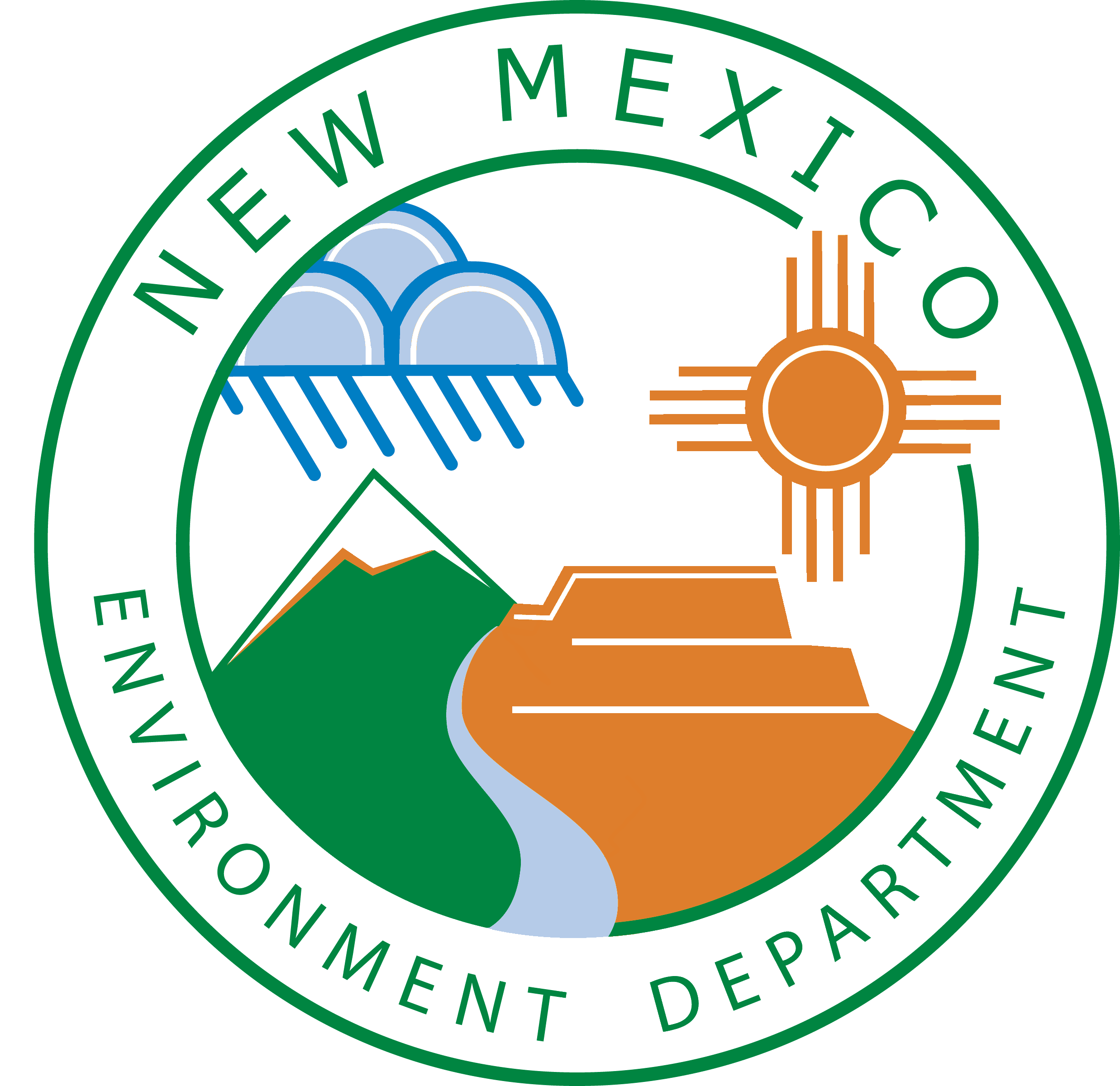 GCP-Oil and Gas AQB ePermitting Portal Registration Form Section 1- (ePermitting Portal submittals) Portal submittals - delete all pages before this page. Hardcopy submittals may delete this page. I understand that I must submit the hard copy check with the required Payment Form for all AQB ePermitting Portal submittals. The 30-day review period will not begin until the check is received. (Does not apply if you are converting from a GCP-1 or GCP-4.) Form available: www.env.nm.gov/air-quality/aqb-epermitting-portal/  I will upload this form to submit via the Portal. I understand that certain pages may be deleted by following instructions on this form, to avoid repeating information I entered directly into the Portal or uploaded separately.  Attach only the electronic copy of the permit with the Department response, do not mail a paper copy. (If box is not checked, a paper copy of the permit will be sent with your response letter.)Facility Name or Facility Type Change for ModificationsFill out this section if requesting a change to the facility name or facility type that appears in the ePermitting Portal. These items cannot be updated through the Portal and will be corrected as part of the review of your permit. Check the appropriate box(es) and provide complete information in the table.  Not applicable  1. Changing facility name. (Punctuation and special characters not allowed. Use “No123” instead of #123)  2. Changing facility type.Section 2- (ePermitting Portal submittals) Hardcopy submittals - delete this page as this table is in the required excel portion of the hardcopy forms.  Section 3Registration Summary______________________________________________________________________________________________________Hardcopy and Portal Submittals – complete this sectionRegistration Summary: Provide information about the registration submittal. The Registration Summary shall include a brief description of the facility and its process. In case of a modification to a facility, please describe the proposed changes.Written description of the routine operations of the facility:  Include a detailed description of how each piece of equipment will be operated, how controls will be used, and the fate of both the products and waste generated. Routine or predictable emissions during Startup, Shutdown and Maintenance (SSM):  Provide an overview of how SSM emissions are accounted for including a description of SSM activities routed to reduction device and check the applicable box(es).   No SSM emissions are expected from routine operations.   Applicant requests up to 10 tpy of VOC SSM emissions. 	 No other activities (e.g. VRU downtime, stranded gas etc.) are considered SSM activities.   Applicant requests site specific VOC SSM and those emission calculations are included in Section 5 and entered in Table 2F	Provide an overview:        Applicant requests site specific combustion SSM and those emission calculations are included in Section 5 and entered in Table 2F.	Provide an overview:      Malfunction Emissions (M): Provide an overview of how malfunction emissions are accounted for in this Registration. The permit does not authorize combustion emissions for malfunctions. The permit does not authorize emissions from SSM and Malfunction to be combined as 10 TPY VOC. However, they may be permitted separately.  In the allowable emissions table in Section 2, these two events are separate line items and must be kept separate. Overview:       No Malfunction emissions are requested for this permit.Allowable Operations:  Check the appropriate box below: Facility operates continuously (8760 hours per year) The following regulated equipment will operate less than 8760 hours per year.  Add additional rows as necessary. These units are subject to Condition A108.C of the Permit.Table A – Equipment Operating Less Than 8760 hours per year Table is blank because I completed this information in the ePermitting Portal for each piece of equipment. Verification of Compliance with Stack Parameter Requirements: www.env.nm.gov/air-quality/air-quality-oil-and-gas-gcp-application-forms/Hardcopy submittals not using the Oil and Gas Stack Calculator:  all of the applicable verification information in the rest of Section 3 is required to be filled out. Check the box for each type of equipment at this facility: Engine(s) Turbine(s) Flares(s) Enclosed Combustion Device (s) Heater(s) Reboiler(s)For each type of equipment checked above, complete the applicable section below. EnginesCalculate the pound per hour (lb/hr) NOx emission rate according to GCP O&G Condition A202.I Step 1 on page 15 of the GCP O&G. Enter this value in the top row of the table below.Based on the calculated facility total NOx emission rate, determine the minimum stack parameter requirements for engines and heaters from Table 1: Engines (page 17) of the GCP O&G and enter the minimum parameters from Table 1 (page 17) of the GCP O&G in the bottom row of the table below.  Enter the stack parameters from each engine and heater in the blank rows of the table below.  Add rows as necessary. Table B: Engine/Generator/Heater/Reboiler Stack Parameter Verification:Do all engines and heaters comply with the minimum stack parameters from Table 1 (page 17) of the GCP O&G?    Yes. Skip step 5 below.       No. Go to step 5 below.For engines and heaters that do not comply with the minimum stack parameters in Table 1 of the GCP O&G, explain and demonstrate in detail how the engines and heaters will be authorized according to the steps on page 16 of the GCP O&G or Condition A203.C of the GCP O&G. Show all calculations. TurbinesCalculate the pound per hour (lb/hr) NOx emission rate according to GCP O&G Condition A202.I Step 1 on page 17 of the GCP O&G. Enter this value in the top row of the table below.Based on the calculated facility total NOx emission rate, determine the minimum stack parameter requirements for turbines and heaters from Table 2: Turbines (page 18) of the GCP O&G.  Enter the minimum parameters from Table 2 (page 18) of the GCP O&G in the bottom row of the table below.  Enter the stack parameters from each turbine and heater in the blank rows of the table below.  Add rows as necessary.     Table C: Turbine/Heater/Reboiler Stack Parameter Verification:Do all turbines and heaters comply with the minimum stack parameters from Table 2 (page 18) of the GCP O&G?    Yes. Skip step 5 below.       No. Go to step 5 below.For turbines and heaters that do not comply with the minimum stack parameters in Table 2 of the GCP O&G, explain and demonstrate in detail how the turbines and heaters will be authorized according to the steps on page 18 of the GCP O&G or Condition A203.C of the GCP O&G. Show all calculations. FlaresEnter SO2 emission rates (lb/hr) for each flare in the second column of the table below.Based on the SO2 emission rates, determine the minimum stack height requirements for flares from Table 3 (page 26) of the GCP O&G and enter the minimum stack height requirements for flares from Table 3 (page 26) of the GCP O&G in the last column of the table below.Enter the stack height of each flare in the third column of the table below.  Add rows as necessary.  Table D: Flare Stack Height Parameter Verification:Do all flares comply with minimum stack height requirements?   Yes        NoDoes the flare gas contain 6% H2S or less by volume (pre-combustion)?    Yes. Skip step 6 below.       No. Go to step 6 below.Explain in detail how assist gas will be added to reduce the gas composition to 6% H2S or less by volume.Enclosed Combustion Device(s) (ECD):According to GCP O&G Condition A208.A, the facility must meet one of the following options if an ECD, including thermal oxidizers, is installed at the facility:Option 1:Will the ECD(s) meet the SO2 emission limit of 0.7 lb/hr and operate with a velocity of at least one (1) foot per second?    Yes. Skip Option 2 below.      No. Go to Option 2 below.Option 2:Will the ECD(s) meet the SO2 emission limit of 0.9 lb/hr and operate with a velocity of at least two (2) feet per second?     Yes       NoSection 4Process Flow Sheet _____________________________________________________________________________________________Hardcopy submittals: Attach a process flow sheet indicating all individual equipment, all emission points, and types of control applied to those points.  All units must be labeled, and the unit numbering system must be consistent throughout this Registration.  Identify all sources of emissions with a vertical arrow.  Label each of the different material streams (e.g. crude oil, gas, water).  The process flow sheet must be a legible size. Portal Submittals: This is a required attachment in the ePermitting Portal – delete this page. __________________________________________________________________________________________________Section 5Emissions Calculation Forms _____________________________________________________________________________________________Hardcopy and Portal Submittals – complete this sectionThe Department has developed the Air Emissions Calculation Tool (AECT), which is required to be used in the GCP-Oil and Gas Registration. If the AECT, for a piece of equipment is under development, provide alternate calculations. The AECT must be submitted as a “live” interactive PDF. Do not include alternative calculations unless there is an issue being resolved with the AECT.  This will delay review of the application.  The AECT and this Registration Form may be updated as needed. Tank Emissions Calculations:  Provide the method used to estimate tank-flashing emissions, the input and output summary from simulation models and software, all calculations, documentation of any assumptions used, descriptions of sampling methods and conditions, copies of any lab sample analysis.  If Pro-Max or Hysis is used, all relevant input parameters shall be reported, including separator pressure, gas throughput, and all other relevant parameters necessary for flashing calculation. The inputs must match the gas analyses information submitted. Inputs that don’t match may be grounds for denial of the application submittal. SSM Calculations:  In this Section, provide emissions calculations for Startup, Shutdown, and Routine Maintenance (SSM) emissions listed in the Table 2, and the rationale for why the others are reported as zero (or left blank).Control Devices:  Report all control devices and list each pollutant controlled by the control device. Indicate in this section if you chose to not take credit for the reduction in emission rates. Only uncontrolled emission rates can be considered to determine applicability unless the state or federal acts require the control. This information is necessary to determine if federally enforceable conditions are necessary for the control device, and if the control device produces its own regulated pollutants or increases emission rates of other pollutants.Calculation Details: The AECT is required for all emission calculations. If the AECT is not functioning, alternative calculations may be submitted only for the portions of the AECT with issues being resolved. Utilize this section to explain in detail, on an equipment-by-equipment basis, why alternative calculations are necessary.   Explain here:        _____________________________________________________________________________________________Equipment Forms Submitted in this Section (add additional rows as necessary):For each scenario below, if there are more than one emissions unit, control device, or gas combustion scenario. Please copy and paste each applicable section and label the unit number(s) if the scenarios vary. Vapor Recovery Tower, Ultra Low-Pressure Separator, or Flash Tower Located Upstream of Storage Vessels:  If the facility contains one of the following units located upstream of the storage vessels and is used to flash and capture flashing emissions, check the appropriate box.  Unit number:        Vapor Recovery Tower and VRU Compressor  ULPS and VRU Compressor  Flash Tower and VRU CompressorVapor Recovery Unit (VRU) located upstream of Storage Vessels:  Check the box below if the facility is using a VRU to capture flashing emissions prior to any storage vessels to limit the PTE of the storage vessels to below applicability thresholds of NSPS OOOO or NSPS OOOOa.  A process vs control determination should be prepared for this type of VRU application.Unit number:         VRU capturing emissions prior to any storage vessel and routing directly to the sales pipeline Vapor Recovery Unit (VRU) attached to Storage Vessels:  Check the box below if this facility is using a VRU to reduce storage vessel emissions to limit the PTE to below NSPS OOOO or NSPS OOOOa applicability thresholds:Unit number:        VRU controlling Storage Vessel emissions and the facility is subject to the requirements under NSPS OOOO, 40 CFR 60.5411  VRU controlling Storage Vessel emissions and the facility is subject to the requirements under NSPS OOOOa, 40 CFR 60.5411aGas Combustion Scenarios:  Read through the scenarios below and check the boxes next to any appropriate facility operating scenarios.  Flares shall assume a destruction efficiency of 95%, unless the facility is subject to requirements for flares under 40 CFR 60.18, or a higher destruction efficiency (up to 98%) is supported by a manufacturer specification sheet (MSS) for that unit.  If so, include the MSS.  A flare, vapor combustion unit (VCU), enclosed combustion device (ECD), thermal oxidizer (TO):Unit number:       Controls storage vessels in accordance with 40 CFR 60, Subpart OOOO or OOOOa.   Provides a federally enforceable control for the storage vessels to limit the PTE to below applicability thresholds of 40 CFR 60, Subpart OOOO or OOOOa. Controls the glycol dehydrator Controls the amine unit   Controls truck loading  Operates only during maintenance events, such as VRU downtime, check one below:    The emissions during VRU downtime are represented as uncontrolled VOC emissions from the compressor The combustion emissions during VRU downtime are represented as controlled emissions from the combustion device  Controls the facility during plant turnaround Amine Unit:  Provide the following information for each amine unit.Glycol Dehydration Unit(s): Provide the following information for each glycol dehydration unit:Please include an extended gas analysis in Section 6 of this application. Voluntary Monitoring in Accordance with §40 CFR 60.5416(a):  Check the box(s) to implement a program that meets the requirements of 40 CFR 60.5416(a).  This monitoring program will be conducted in lieu of the monitoring requirements established in the GCP-Oil and Gas for individual equipment.  Ceasing to implement this alternative monitoring must be reported in an updated Registration Form to the Department.      Condition A205.B Control Device Options, Requirements, and Inspections for Tanks  Condition A206.B Truck Loading Control Device Inspection Condition A206.C Vapor Balancing During Truck Loading  Condition A209.A Vapor Recovery Unit or Department-approved Equivalent Condition A210.B Amine Unit Control Device InspectionFugitive H2S Screening Threshold and Monitoring in accordance with Condition A212:  Check the box that applies. Condition A212.A does not apply because the facility is below the fugitive H2S screening threshold in Condition A212, or Condition A212.A applies. Because the facility is above the fugitive H2S screening threshold in Condition A212, or the facility is voluntarily complying with Condition A212.A, and Condition A212.A appliesSection 6Information Used to Determine Emissions_____________________________________________________________________________________________Hardcopy and Portal Submittals – complete this sectionCheck the box for each type of information submitted. This documentation is required, if applicable to the facility. Failure to include applicable supporting documentation may result in application denial. Specifications for control equipment, including control efficiency specifications and sufficient engineering data for verification of control equipment operation, including design drawings, test reports, and design parameters that affect normal operation.       	 Engine or Generator Manufacturer specifications	 Catalyst Manufacturer specifications (If a catalyst is being utilized to reduce emissions, the catalyst manufacturer emission factors must be used in all emission calculations. A 25% safety factor may be applied to each pollutant. 	 NSPS JJJJ emission factors may not be utilized in lieu of catalyst manufacture specifications when a catalyst is installed, and the catalysts manufacturer achieves higher control efficiency.	 Flare Manufacturer specifications	 Oil/Liquid Analysis: This data is required to match the inputs in all applicable emission calculations. For facilities that have not been constructed and a representative analysis is used it cannot be older than 1 year. For existing facilities, the gas analyses required by Condition A201.A (must be 1 year old or less).	 Gas Analysis (must be 1 year old or less) This data is required to match the inputs in all applicable emission calculations.	 Extended Gas Analysis (must be 1 year old or less) This data is required to match the inputs in all applicable emission calculations. If requesting to use a representative gas sample, include a discussion of why the sample is representative for this facility and an explanation of how it is representative (e.g., same reservoir, same similar API gravity, similar composition).   If test data are used, to support emissions calculations or to establish allowable emission limits, include a copy of the complete test report. If the test data are for an emissions unit other than the one being permitted, the emission units must be identical. Test data may not be used if any difference in operating conditions of the unit being permitted and the unit represented in the test report significantly effect emission rates.   Fuel specifications sheet.   If computer models are used to estimate emissions, include an input summary and a detailed report, and a disk containing the input file used to run the model.    For tank-flashing emissions, include a discussion of the method used to estimate tank-flashing emissions, accuracy of the model, the input and output summary from simulation models and software, all calculations, documentation of any assumptions used, descriptions of sampling methods and conditions, copies of any lab sample analysis.  _____________________________________________________________________________________________Representative Gas Analysis Justification:      Section 7Map(s)_____________________________________________________________________________________________Hardcopy submittals:  Attach a map such as a 7.5 minute topographic quadrangle showing the exact location of the source. The map shall also include the following: Portal Submittals: This is a required attachment in the ePermitting Portal – delete this page._____________________________________________________________________________________________Section 8AApplicable State & Federal Regulations_____________________________________________________________________________________________Hardcopy and Portal Submittals – complete this sectionProvide a discussion demonstrating compliance with each applicable state & federal regulation.  All input cells should be filled in, even if the response is ‘No’ or ‘N/A’.In the “Justification” column, identify the criteria that are critical to the applicability determination, numbering each.  For each unit listed in the “Applies to Unit No(s)” column, after each listed unit, include the lowest level citation of the applicable regulation. For each unit, list the information necessary to verify the applicability of the regulation, including date of manufacture, date of construction, size (hp), and combustion type.  Doing so will provide the applicability criteria for each unit._____________________________________________________________________________________________Applicable State Regulations:Applicable Federal Regulations (This is not an exhaustive list; add applicable regulations such as NSPS GG and KKKK):Section 8BCompliance Test History and Disclosure Form_____________________________________________________________________________________________Hardcopy and Portal Submittals – complete this sectionTo evaluate the requirement for compliance tests, you must submit a compliance test history. The table below provides an example. _____________________________________________________________________________________________Compliance Test History Table (Modify this sample table to suit your facility and add rows as necessary)Air Permit ApplicationCompliance History Disclosure FormPursuant to Subsection 74-2-7(S) of the New Mexico Air Quality Control Act (“AQCA”), NMSA §§ 74-2-1 to -17, the New Mexico Environment Department (“Department”) may deny any permit application or revoke any permit issued pursuant to the AQCA if, within ten years immediately preceding the date of submission of the permit application, the applicant met any one of the criteria outlined below. In order for the Department to deem an air permit application administratively complete or issue an air permit for those permits without an administrative completeness determination process, the applicant must complete this Compliance History Disclosure Form as specified in Subsection 74-2-7(P). An existing permit holder (permit issued prior to June 18, 2021) shall provide this Compliance History Disclosure Form to the Department upon request. Section 9 Proof of Public Notice_____________________________________________________________________________________________Hardcopy and Portal Submittals – complete this sectionGeneral Posting of NoticeI, ___________________________________, the undersigned, certify that on _____________________ (DATE), I posted a true and correct copy of the attached Public Notice in a publicly accessible and conspicuous place, visible from the nearest public road, at the entrance of the property on which the facility is, or is proposed to be, located.Signed this                  day of                                        ,                        ,  _______________________________________                              _________________		Signature			Date________________________________________________________________________Printed Name			Title {APPLICANT OR RELATIONSHIP TO APPLICANT}Newspaper Publication of Notice	An original or copy of the actual newspaper advertisement posted in a newspaper in general circulation in the applicable county is attached. The original or copy of the advertisement includes the header showing the date and newspaper or publication title.   OR 	An affidavit from the newspaper or publication in general circulation in the applicable county stating that the advertisement was published is attached.  The affidavit includes the date of the advertisement’s publication, and a legible photocopy of the entire ad._______________________________________                              _________________		Signature			Date________________________________________________________________________Printed Name			Title {APPLICANT OR RELATIONSHIP TO APPLICANT}GCP-Oil and Gas Public Notice Template20.2.72 NMAC – General Permits, Section 220.A(2)(b)iiUse this template for all public notices for GCP-Oil and Gas permits (newspaper notice and site posting notice).  Customize this document by modifying or deleting all bracketed and bold text below. Posting of Public Notice is required at the facility entrance and in the newspaper in general circulation as described in Condition C100.B of the GCP-Oil and Gas Permit.  Ensure you are using the most current template of the notice language. Verify the UTM and approximate location match and are accurate. (MergeMaster can give the approximate location language.) Before printing the final notice, delete this sentence and all preceding and subsequent text in red.NOTICE[Name of Company] announces its intent to apply to the New Mexico Environment Department for an air quality General Construction Permit, GCP-Oil and Gas. The name of this facility is [Name of Facility]. The expected date of the submittal of our registration form to the Air Quality Bureau is [date]. This notice is a requirement according to New Mexico air quality regulations. The exact location of the facility is/will be [latitude and longitude in decimal degrees]. The approximate location of this site is [XX.X] miles [direction] of [town name (preferred) or, if no town within 30 miles, a reasonably close, well-known point, such as the intersection of two roads, landmark, or road mile marker] in [county name] county. The standard operating schedule of this facility will be continuous.Air emissions of any regulated air contaminant will be less than or equal to [do not change the TPY values listed below]:    The owner and/or operator of the Plant is: [Name, company, street address, city, state, zip code]If you have any questions or comments about construction or operation of above facility, and want your comments to be made as a part of the permit review process, you must submit your comments in writing to the address below: New Mexico Environment DepartmentAir Quality Bureau Permit Section525 Camino de los Marquez, Suite 1, Santa Fe, New Mexico, 87505Phone (505) 476-4300 Other comments and questions may be submitted verbally.Please refer to the company name and site name in this notice or send a copy of this notice with your comments, since the Department may not have received the permit Registration at the time of this notice.AtenciónEste es un aviso de la oficina de Calidad del Aire del Departamento del Medio Ambiente de Nuevo México, acerca de las emisiones producidas por un establecimiento en esta área. Si usted desea información en español, por favor comuníquese con esa oficina al teléfono 505-629-3395. Notice of Non-DiscriminationNMED does not discriminate on the basis of race, color, national origin, disability, age or sex in the administration of its programs or activities, as required by applicable laws and regulations. NMED is responsible for coordination of compliance efforts and receipt of inquiries concerning non-discrimination requirements implemented by 40 C.F.R. Part 7, including Title VI of the Civil Rights Act of 1964, as amended; Section 504 of the Rehabilitation Act of 1973; the Age Discrimination Act of 1975, Title IX of the Education Amendments of 1972, and Section 13 of the Federal Water Pollution Control Act Amendments of 1972. If you have any questions about this notice or any of NMED’s non-discrimination programs, policies or procedures, or if you believe that you have been discriminated against with respect to a NMED program or activity, you may contact: Non-Discrimination Coordinator, NMED, 1190 St. Francis Dr., Suite N4050, P.O. Box 5469, Santa Fe, NM 87502, (505) 827-2855, nd.coordinator@env.nm.gov. You may also visit our website at www.env.nm.gov/non-employee-discrimination-complaint-page/ to learn how and where to file a complaint of discrimination.Section 10Certification______________________________________________________________________________________________________Portal submittals: Actions submitted via the ePermitting Portal are certified electronically, delete this page. Hardcopy submittals: include original with your submittal.Company Name:                                                                                       _I, ___________________________________, hereby certify that the information and data submitted in this Registration are true and as accurate as possible, to the best of my knowledge and professional expertise and experience. Signed this          day of                                 ,                 , upon my oath or affirmation, before a notary of the State of  __________________________________._______________________________________	_______________________*Signature	Date_______________________________________	_______________________Printed Name	TitleScribed and sworn before me on this          day of                                                   ,                   .My authorization as a notary of the State of                                                                expires on the                                   day of                                               ,                            ._______________________________________	_______________________Notary's Signature	Date______________________________________	Notary's Printed NameChange Log – Do not submit this page with your application.If you are using a form older than the most current form posted on the website, you are required to incorporate the changes listed. Periodically, AQB will announce when older form versions will no longer be accepted.  Mail To:New Mexico Environment DepartmentAir Quality BureauPermit Program Manager525 Camino de los Marquez, Suite 1Santa Fe, New Mexico, 87505Phone (505) 476-4300 www.env.nm.gov/air-quality/Mail To:New Mexico Environment DepartmentAir Quality BureauPermit Program Manager525 Camino de los Marquez, Suite 1Santa Fe, New Mexico, 87505Phone (505) 476-4300 www.env.nm.gov/air-quality/Mail To:New Mexico Environment DepartmentAir Quality BureauPermit Program Manager525 Camino de los Marquez, Suite 1Santa Fe, New Mexico, 87505Phone (505) 476-4300 www.env.nm.gov/air-quality/Mail To:New Mexico Environment DepartmentAir Quality BureauPermit Program Manager525 Camino de los Marquez, Suite 1Santa Fe, New Mexico, 87505Phone (505) 476-4300 www.env.nm.gov/air-quality/Mail To:New Mexico Environment DepartmentAir Quality BureauPermit Program Manager525 Camino de los Marquez, Suite 1Santa Fe, New Mexico, 87505Phone (505) 476-4300 www.env.nm.gov/air-quality/Mail To:New Mexico Environment DepartmentAir Quality BureauPermit Program Manager525 Camino de los Marquez, Suite 1Santa Fe, New Mexico, 87505Phone (505) 476-4300 www.env.nm.gov/air-quality/Mail To:New Mexico Environment DepartmentAir Quality BureauPermit Program Manager525 Camino de los Marquez, Suite 1Santa Fe, New Mexico, 87505Phone (505) 476-4300 www.env.nm.gov/air-quality/For Department use only:For Department use only:For Department use only:General Construction Permit - Oil and Gas Registration Form(for GCP-O&G Facilities locating outside of Bernalillo County, Tribal Lands, and Nonattainment Areas)As of January 2023, this permit must be submitted electronically through the AQB ePermitting Portal. This form is used for both hardcopy and Portal applications. Sections 1 and 2 are different. Hard copy submittals start on this page. Portal submittals, go to page 5 to start. For Sections 3-10 follow instructions in those sections. Section 1 (hardcopy submittals) *Must have prior approval from the Bureau to submit via hardcopy for special circumstances*This Registration is being submitted as (check all that apply):   An initial GCP-Oil and Gas Registration Form for a new facility (Registration fee required). An updated GCP-Oil and Gas Registration Form for a modification to an existing facility (Registration fee required). A GCP-Oil and Gas Registration Form for an existing facility currently operating under GCP-1 or GCP-4 (No fee required) Attach only the electronic copy of the permit with the Department response, do not mail a paper copy. (If box is not checked, a paper copy will be sent with your response letter.)The Permitting Administrative Multi-Form may be used for administrative changes identified in the GCP O&G Permit Condition C101.A. No public notification is required, and no filing fees or permit fees apply.Construction Status:   Not Constructed    Existing Permitted (or NOI) Facility    Existing Non-Permitted (or NOI) FacilityGeneral Construction Permit - Oil and Gas Registration Form(for GCP-O&G Facilities locating outside of Bernalillo County, Tribal Lands, and Nonattainment Areas)As of January 2023, this permit must be submitted electronically through the AQB ePermitting Portal. This form is used for both hardcopy and Portal applications. Sections 1 and 2 are different. Hard copy submittals start on this page. Portal submittals, go to page 5 to start. For Sections 3-10 follow instructions in those sections. Section 1 (hardcopy submittals) *Must have prior approval from the Bureau to submit via hardcopy for special circumstances*This Registration is being submitted as (check all that apply):   An initial GCP-Oil and Gas Registration Form for a new facility (Registration fee required). An updated GCP-Oil and Gas Registration Form for a modification to an existing facility (Registration fee required). A GCP-Oil and Gas Registration Form for an existing facility currently operating under GCP-1 or GCP-4 (No fee required) Attach only the electronic copy of the permit with the Department response, do not mail a paper copy. (If box is not checked, a paper copy will be sent with your response letter.)The Permitting Administrative Multi-Form may be used for administrative changes identified in the GCP O&G Permit Condition C101.A. No public notification is required, and no filing fees or permit fees apply.Construction Status:   Not Constructed    Existing Permitted (or NOI) Facility    Existing Non-Permitted (or NOI) FacilityGeneral Construction Permit - Oil and Gas Registration Form(for GCP-O&G Facilities locating outside of Bernalillo County, Tribal Lands, and Nonattainment Areas)As of January 2023, this permit must be submitted electronically through the AQB ePermitting Portal. This form is used for both hardcopy and Portal applications. Sections 1 and 2 are different. Hard copy submittals start on this page. Portal submittals, go to page 5 to start. For Sections 3-10 follow instructions in those sections. Section 1 (hardcopy submittals) *Must have prior approval from the Bureau to submit via hardcopy for special circumstances*This Registration is being submitted as (check all that apply):   An initial GCP-Oil and Gas Registration Form for a new facility (Registration fee required). An updated GCP-Oil and Gas Registration Form for a modification to an existing facility (Registration fee required). A GCP-Oil and Gas Registration Form for an existing facility currently operating under GCP-1 or GCP-4 (No fee required) Attach only the electronic copy of the permit with the Department response, do not mail a paper copy. (If box is not checked, a paper copy will be sent with your response letter.)The Permitting Administrative Multi-Form may be used for administrative changes identified in the GCP O&G Permit Condition C101.A. No public notification is required, and no filing fees or permit fees apply.Construction Status:   Not Constructed    Existing Permitted (or NOI) Facility    Existing Non-Permitted (or NOI) FacilityGeneral Construction Permit - Oil and Gas Registration Form(for GCP-O&G Facilities locating outside of Bernalillo County, Tribal Lands, and Nonattainment Areas)As of January 2023, this permit must be submitted electronically through the AQB ePermitting Portal. This form is used for both hardcopy and Portal applications. Sections 1 and 2 are different. Hard copy submittals start on this page. Portal submittals, go to page 5 to start. For Sections 3-10 follow instructions in those sections. Section 1 (hardcopy submittals) *Must have prior approval from the Bureau to submit via hardcopy for special circumstances*This Registration is being submitted as (check all that apply):   An initial GCP-Oil and Gas Registration Form for a new facility (Registration fee required). An updated GCP-Oil and Gas Registration Form for a modification to an existing facility (Registration fee required). A GCP-Oil and Gas Registration Form for an existing facility currently operating under GCP-1 or GCP-4 (No fee required) Attach only the electronic copy of the permit with the Department response, do not mail a paper copy. (If box is not checked, a paper copy will be sent with your response letter.)The Permitting Administrative Multi-Form may be used for administrative changes identified in the GCP O&G Permit Condition C101.A. No public notification is required, and no filing fees or permit fees apply.Construction Status:   Not Constructed    Existing Permitted (or NOI) Facility    Existing Non-Permitted (or NOI) FacilityGeneral Construction Permit - Oil and Gas Registration Form(for GCP-O&G Facilities locating outside of Bernalillo County, Tribal Lands, and Nonattainment Areas)As of January 2023, this permit must be submitted electronically through the AQB ePermitting Portal. This form is used for both hardcopy and Portal applications. Sections 1 and 2 are different. Hard copy submittals start on this page. Portal submittals, go to page 5 to start. For Sections 3-10 follow instructions in those sections. Section 1 (hardcopy submittals) *Must have prior approval from the Bureau to submit via hardcopy for special circumstances*This Registration is being submitted as (check all that apply):   An initial GCP-Oil and Gas Registration Form for a new facility (Registration fee required). An updated GCP-Oil and Gas Registration Form for a modification to an existing facility (Registration fee required). A GCP-Oil and Gas Registration Form for an existing facility currently operating under GCP-1 or GCP-4 (No fee required) Attach only the electronic copy of the permit with the Department response, do not mail a paper copy. (If box is not checked, a paper copy will be sent with your response letter.)The Permitting Administrative Multi-Form may be used for administrative changes identified in the GCP O&G Permit Condition C101.A. No public notification is required, and no filing fees or permit fees apply.Construction Status:   Not Constructed    Existing Permitted (or NOI) Facility    Existing Non-Permitted (or NOI) FacilityGeneral Construction Permit - Oil and Gas Registration Form(for GCP-O&G Facilities locating outside of Bernalillo County, Tribal Lands, and Nonattainment Areas)As of January 2023, this permit must be submitted electronically through the AQB ePermitting Portal. This form is used for both hardcopy and Portal applications. Sections 1 and 2 are different. Hard copy submittals start on this page. Portal submittals, go to page 5 to start. For Sections 3-10 follow instructions in those sections. Section 1 (hardcopy submittals) *Must have prior approval from the Bureau to submit via hardcopy for special circumstances*This Registration is being submitted as (check all that apply):   An initial GCP-Oil and Gas Registration Form for a new facility (Registration fee required). An updated GCP-Oil and Gas Registration Form for a modification to an existing facility (Registration fee required). A GCP-Oil and Gas Registration Form for an existing facility currently operating under GCP-1 or GCP-4 (No fee required) Attach only the electronic copy of the permit with the Department response, do not mail a paper copy. (If box is not checked, a paper copy will be sent with your response letter.)The Permitting Administrative Multi-Form may be used for administrative changes identified in the GCP O&G Permit Condition C101.A. No public notification is required, and no filing fees or permit fees apply.Construction Status:   Not Constructed    Existing Permitted (or NOI) Facility    Existing Non-Permitted (or NOI) FacilityGeneral Construction Permit - Oil and Gas Registration Form(for GCP-O&G Facilities locating outside of Bernalillo County, Tribal Lands, and Nonattainment Areas)As of January 2023, this permit must be submitted electronically through the AQB ePermitting Portal. This form is used for both hardcopy and Portal applications. Sections 1 and 2 are different. Hard copy submittals start on this page. Portal submittals, go to page 5 to start. For Sections 3-10 follow instructions in those sections. Section 1 (hardcopy submittals) *Must have prior approval from the Bureau to submit via hardcopy for special circumstances*This Registration is being submitted as (check all that apply):   An initial GCP-Oil and Gas Registration Form for a new facility (Registration fee required). An updated GCP-Oil and Gas Registration Form for a modification to an existing facility (Registration fee required). A GCP-Oil and Gas Registration Form for an existing facility currently operating under GCP-1 or GCP-4 (No fee required) Attach only the electronic copy of the permit with the Department response, do not mail a paper copy. (If box is not checked, a paper copy will be sent with your response letter.)The Permitting Administrative Multi-Form may be used for administrative changes identified in the GCP O&G Permit Condition C101.A. No public notification is required, and no filing fees or permit fees apply.Construction Status:   Not Constructed    Existing Permitted (or NOI) Facility    Existing Non-Permitted (or NOI) FacilityGeneral Construction Permit - Oil and Gas Registration Form(for GCP-O&G Facilities locating outside of Bernalillo County, Tribal Lands, and Nonattainment Areas)As of January 2023, this permit must be submitted electronically through the AQB ePermitting Portal. This form is used for both hardcopy and Portal applications. Sections 1 and 2 are different. Hard copy submittals start on this page. Portal submittals, go to page 5 to start. For Sections 3-10 follow instructions in those sections. Section 1 (hardcopy submittals) *Must have prior approval from the Bureau to submit via hardcopy for special circumstances*This Registration is being submitted as (check all that apply):   An initial GCP-Oil and Gas Registration Form for a new facility (Registration fee required). An updated GCP-Oil and Gas Registration Form for a modification to an existing facility (Registration fee required). A GCP-Oil and Gas Registration Form for an existing facility currently operating under GCP-1 or GCP-4 (No fee required) Attach only the electronic copy of the permit with the Department response, do not mail a paper copy. (If box is not checked, a paper copy will be sent with your response letter.)The Permitting Administrative Multi-Form may be used for administrative changes identified in the GCP O&G Permit Condition C101.A. No public notification is required, and no filing fees or permit fees apply.Construction Status:   Not Constructed    Existing Permitted (or NOI) Facility    Existing Non-Permitted (or NOI) FacilityGeneral Construction Permit - Oil and Gas Registration Form(for GCP-O&G Facilities locating outside of Bernalillo County, Tribal Lands, and Nonattainment Areas)As of January 2023, this permit must be submitted electronically through the AQB ePermitting Portal. This form is used for both hardcopy and Portal applications. Sections 1 and 2 are different. Hard copy submittals start on this page. Portal submittals, go to page 5 to start. For Sections 3-10 follow instructions in those sections. Section 1 (hardcopy submittals) *Must have prior approval from the Bureau to submit via hardcopy for special circumstances*This Registration is being submitted as (check all that apply):   An initial GCP-Oil and Gas Registration Form for a new facility (Registration fee required). An updated GCP-Oil and Gas Registration Form for a modification to an existing facility (Registration fee required). A GCP-Oil and Gas Registration Form for an existing facility currently operating under GCP-1 or GCP-4 (No fee required) Attach only the electronic copy of the permit with the Department response, do not mail a paper copy. (If box is not checked, a paper copy will be sent with your response letter.)The Permitting Administrative Multi-Form may be used for administrative changes identified in the GCP O&G Permit Condition C101.A. No public notification is required, and no filing fees or permit fees apply.Construction Status:   Not Constructed    Existing Permitted (or NOI) Facility    Existing Non-Permitted (or NOI) FacilityGeneral Construction Permit - Oil and Gas Registration Form(for GCP-O&G Facilities locating outside of Bernalillo County, Tribal Lands, and Nonattainment Areas)As of January 2023, this permit must be submitted electronically through the AQB ePermitting Portal. This form is used for both hardcopy and Portal applications. Sections 1 and 2 are different. Hard copy submittals start on this page. Portal submittals, go to page 5 to start. For Sections 3-10 follow instructions in those sections. Section 1 (hardcopy submittals) *Must have prior approval from the Bureau to submit via hardcopy for special circumstances*This Registration is being submitted as (check all that apply):   An initial GCP-Oil and Gas Registration Form for a new facility (Registration fee required). An updated GCP-Oil and Gas Registration Form for a modification to an existing facility (Registration fee required). A GCP-Oil and Gas Registration Form for an existing facility currently operating under GCP-1 or GCP-4 (No fee required) Attach only the electronic copy of the permit with the Department response, do not mail a paper copy. (If box is not checked, a paper copy will be sent with your response letter.)The Permitting Administrative Multi-Form may be used for administrative changes identified in the GCP O&G Permit Condition C101.A. No public notification is required, and no filing fees or permit fees apply.Construction Status:   Not Constructed    Existing Permitted (or NOI) Facility    Existing Non-Permitted (or NOI) FacilityGeneral Construction Permit - Oil and Gas Registration Form(for GCP-O&G Facilities locating outside of Bernalillo County, Tribal Lands, and Nonattainment Areas)As of January 2023, this permit must be submitted electronically through the AQB ePermitting Portal. This form is used for both hardcopy and Portal applications. Sections 1 and 2 are different. Hard copy submittals start on this page. Portal submittals, go to page 5 to start. For Sections 3-10 follow instructions in those sections. Section 1 (hardcopy submittals) *Must have prior approval from the Bureau to submit via hardcopy for special circumstances*This Registration is being submitted as (check all that apply):   An initial GCP-Oil and Gas Registration Form for a new facility (Registration fee required). An updated GCP-Oil and Gas Registration Form for a modification to an existing facility (Registration fee required). A GCP-Oil and Gas Registration Form for an existing facility currently operating under GCP-1 or GCP-4 (No fee required) Attach only the electronic copy of the permit with the Department response, do not mail a paper copy. (If box is not checked, a paper copy will be sent with your response letter.)The Permitting Administrative Multi-Form may be used for administrative changes identified in the GCP O&G Permit Condition C101.A. No public notification is required, and no filing fees or permit fees apply.Construction Status:   Not Constructed    Existing Permitted (or NOI) Facility    Existing Non-Permitted (or NOI) FacilityGeneral Construction Permit - Oil and Gas Registration Form(for GCP-O&G Facilities locating outside of Bernalillo County, Tribal Lands, and Nonattainment Areas)As of January 2023, this permit must be submitted electronically through the AQB ePermitting Portal. This form is used for both hardcopy and Portal applications. Sections 1 and 2 are different. Hard copy submittals start on this page. Portal submittals, go to page 5 to start. For Sections 3-10 follow instructions in those sections. Section 1 (hardcopy submittals) *Must have prior approval from the Bureau to submit via hardcopy for special circumstances*This Registration is being submitted as (check all that apply):   An initial GCP-Oil and Gas Registration Form for a new facility (Registration fee required). An updated GCP-Oil and Gas Registration Form for a modification to an existing facility (Registration fee required). A GCP-Oil and Gas Registration Form for an existing facility currently operating under GCP-1 or GCP-4 (No fee required) Attach only the electronic copy of the permit with the Department response, do not mail a paper copy. (If box is not checked, a paper copy will be sent with your response letter.)The Permitting Administrative Multi-Form may be used for administrative changes identified in the GCP O&G Permit Condition C101.A. No public notification is required, and no filing fees or permit fees apply.Construction Status:   Not Constructed    Existing Permitted (or NOI) Facility    Existing Non-Permitted (or NOI) FacilityGeneral Construction Permit - Oil and Gas Registration Form(for GCP-O&G Facilities locating outside of Bernalillo County, Tribal Lands, and Nonattainment Areas)As of January 2023, this permit must be submitted electronically through the AQB ePermitting Portal. This form is used for both hardcopy and Portal applications. Sections 1 and 2 are different. Hard copy submittals start on this page. Portal submittals, go to page 5 to start. For Sections 3-10 follow instructions in those sections. Section 1 (hardcopy submittals) *Must have prior approval from the Bureau to submit via hardcopy for special circumstances*This Registration is being submitted as (check all that apply):   An initial GCP-Oil and Gas Registration Form for a new facility (Registration fee required). An updated GCP-Oil and Gas Registration Form for a modification to an existing facility (Registration fee required). A GCP-Oil and Gas Registration Form for an existing facility currently operating under GCP-1 or GCP-4 (No fee required) Attach only the electronic copy of the permit with the Department response, do not mail a paper copy. (If box is not checked, a paper copy will be sent with your response letter.)The Permitting Administrative Multi-Form may be used for administrative changes identified in the GCP O&G Permit Condition C101.A. No public notification is required, and no filing fees or permit fees apply.Construction Status:   Not Constructed    Existing Permitted (or NOI) Facility    Existing Non-Permitted (or NOI) FacilityGeneral Construction Permit - Oil and Gas Registration Form(for GCP-O&G Facilities locating outside of Bernalillo County, Tribal Lands, and Nonattainment Areas)As of January 2023, this permit must be submitted electronically through the AQB ePermitting Portal. This form is used for both hardcopy and Portal applications. Sections 1 and 2 are different. Hard copy submittals start on this page. Portal submittals, go to page 5 to start. For Sections 3-10 follow instructions in those sections. Section 1 (hardcopy submittals) *Must have prior approval from the Bureau to submit via hardcopy for special circumstances*This Registration is being submitted as (check all that apply):   An initial GCP-Oil and Gas Registration Form for a new facility (Registration fee required). An updated GCP-Oil and Gas Registration Form for a modification to an existing facility (Registration fee required). A GCP-Oil and Gas Registration Form for an existing facility currently operating under GCP-1 or GCP-4 (No fee required) Attach only the electronic copy of the permit with the Department response, do not mail a paper copy. (If box is not checked, a paper copy will be sent with your response letter.)The Permitting Administrative Multi-Form may be used for administrative changes identified in the GCP O&G Permit Condition C101.A. No public notification is required, and no filing fees or permit fees apply.Construction Status:   Not Constructed    Existing Permitted (or NOI) Facility    Existing Non-Permitted (or NOI) FacilityAcknowledgements: I acknowledge that a pre-application meeting is available to me upon request. An original signed and notarized Certification for Submittal for this GCP-Oil and Gas Registration is included. Proof of public notice is included, if required. The Air Emission Calculation Tool (AECT) is included. The emissions specified in this Registration Form will establish the emission limits in the GCP-Oil and Gas.   I have enclosed a check for the required fee: There is an annual fee in addition to the registration fee: www.env.nm.gov/air-quality/permit-fees-2/. * For facilities qualifying as a “small business” under 20.2.75.7.F NMAC the reduced fee may be used if NMED has a Small Business Certification Form from your company on file: www.env.nm.gov/forms/.   Provide your Check Number:  ________________    and Amount:     ________________ I understand that if a fee is required and is not included, the project will not be assigned for review until the full fee is received.Acknowledgements: I acknowledge that a pre-application meeting is available to me upon request. An original signed and notarized Certification for Submittal for this GCP-Oil and Gas Registration is included. Proof of public notice is included, if required. The Air Emission Calculation Tool (AECT) is included. The emissions specified in this Registration Form will establish the emission limits in the GCP-Oil and Gas.   I have enclosed a check for the required fee: There is an annual fee in addition to the registration fee: www.env.nm.gov/air-quality/permit-fees-2/. * For facilities qualifying as a “small business” under 20.2.75.7.F NMAC the reduced fee may be used if NMED has a Small Business Certification Form from your company on file: www.env.nm.gov/forms/.   Provide your Check Number:  ________________    and Amount:     ________________ I understand that if a fee is required and is not included, the project will not be assigned for review until the full fee is received.Acknowledgements: I acknowledge that a pre-application meeting is available to me upon request. An original signed and notarized Certification for Submittal for this GCP-Oil and Gas Registration is included. Proof of public notice is included, if required. The Air Emission Calculation Tool (AECT) is included. The emissions specified in this Registration Form will establish the emission limits in the GCP-Oil and Gas.   I have enclosed a check for the required fee: There is an annual fee in addition to the registration fee: www.env.nm.gov/air-quality/permit-fees-2/. * For facilities qualifying as a “small business” under 20.2.75.7.F NMAC the reduced fee may be used if NMED has a Small Business Certification Form from your company on file: www.env.nm.gov/forms/.   Provide your Check Number:  ________________    and Amount:     ________________ I understand that if a fee is required and is not included, the project will not be assigned for review until the full fee is received.Acknowledgements: I acknowledge that a pre-application meeting is available to me upon request. An original signed and notarized Certification for Submittal for this GCP-Oil and Gas Registration is included. Proof of public notice is included, if required. The Air Emission Calculation Tool (AECT) is included. The emissions specified in this Registration Form will establish the emission limits in the GCP-Oil and Gas.   I have enclosed a check for the required fee: There is an annual fee in addition to the registration fee: www.env.nm.gov/air-quality/permit-fees-2/. * For facilities qualifying as a “small business” under 20.2.75.7.F NMAC the reduced fee may be used if NMED has a Small Business Certification Form from your company on file: www.env.nm.gov/forms/.   Provide your Check Number:  ________________    and Amount:     ________________ I understand that if a fee is required and is not included, the project will not be assigned for review until the full fee is received.Acknowledgements: I acknowledge that a pre-application meeting is available to me upon request. An original signed and notarized Certification for Submittal for this GCP-Oil and Gas Registration is included. Proof of public notice is included, if required. The Air Emission Calculation Tool (AECT) is included. The emissions specified in this Registration Form will establish the emission limits in the GCP-Oil and Gas.   I have enclosed a check for the required fee: There is an annual fee in addition to the registration fee: www.env.nm.gov/air-quality/permit-fees-2/. * For facilities qualifying as a “small business” under 20.2.75.7.F NMAC the reduced fee may be used if NMED has a Small Business Certification Form from your company on file: www.env.nm.gov/forms/.   Provide your Check Number:  ________________    and Amount:     ________________ I understand that if a fee is required and is not included, the project will not be assigned for review until the full fee is received.Acknowledgements: I acknowledge that a pre-application meeting is available to me upon request. An original signed and notarized Certification for Submittal for this GCP-Oil and Gas Registration is included. Proof of public notice is included, if required. The Air Emission Calculation Tool (AECT) is included. The emissions specified in this Registration Form will establish the emission limits in the GCP-Oil and Gas.   I have enclosed a check for the required fee: There is an annual fee in addition to the registration fee: www.env.nm.gov/air-quality/permit-fees-2/. * For facilities qualifying as a “small business” under 20.2.75.7.F NMAC the reduced fee may be used if NMED has a Small Business Certification Form from your company on file: www.env.nm.gov/forms/.   Provide your Check Number:  ________________    and Amount:     ________________ I understand that if a fee is required and is not included, the project will not be assigned for review until the full fee is received.Acknowledgements: I acknowledge that a pre-application meeting is available to me upon request. An original signed and notarized Certification for Submittal for this GCP-Oil and Gas Registration is included. Proof of public notice is included, if required. The Air Emission Calculation Tool (AECT) is included. The emissions specified in this Registration Form will establish the emission limits in the GCP-Oil and Gas.   I have enclosed a check for the required fee: There is an annual fee in addition to the registration fee: www.env.nm.gov/air-quality/permit-fees-2/. * For facilities qualifying as a “small business” under 20.2.75.7.F NMAC the reduced fee may be used if NMED has a Small Business Certification Form from your company on file: www.env.nm.gov/forms/.   Provide your Check Number:  ________________    and Amount:     ________________ I understand that if a fee is required and is not included, the project will not be assigned for review until the full fee is received.Acknowledgements: I acknowledge that a pre-application meeting is available to me upon request. An original signed and notarized Certification for Submittal for this GCP-Oil and Gas Registration is included. Proof of public notice is included, if required. The Air Emission Calculation Tool (AECT) is included. The emissions specified in this Registration Form will establish the emission limits in the GCP-Oil and Gas.   I have enclosed a check for the required fee: There is an annual fee in addition to the registration fee: www.env.nm.gov/air-quality/permit-fees-2/. * For facilities qualifying as a “small business” under 20.2.75.7.F NMAC the reduced fee may be used if NMED has a Small Business Certification Form from your company on file: www.env.nm.gov/forms/.   Provide your Check Number:  ________________    and Amount:     ________________ I understand that if a fee is required and is not included, the project will not be assigned for review until the full fee is received.Acknowledgements: I acknowledge that a pre-application meeting is available to me upon request. An original signed and notarized Certification for Submittal for this GCP-Oil and Gas Registration is included. Proof of public notice is included, if required. The Air Emission Calculation Tool (AECT) is included. The emissions specified in this Registration Form will establish the emission limits in the GCP-Oil and Gas.   I have enclosed a check for the required fee: There is an annual fee in addition to the registration fee: www.env.nm.gov/air-quality/permit-fees-2/. * For facilities qualifying as a “small business” under 20.2.75.7.F NMAC the reduced fee may be used if NMED has a Small Business Certification Form from your company on file: www.env.nm.gov/forms/.   Provide your Check Number:  ________________    and Amount:     ________________ I understand that if a fee is required and is not included, the project will not be assigned for review until the full fee is received.Acknowledgements: I acknowledge that a pre-application meeting is available to me upon request. An original signed and notarized Certification for Submittal for this GCP-Oil and Gas Registration is included. Proof of public notice is included, if required. The Air Emission Calculation Tool (AECT) is included. The emissions specified in this Registration Form will establish the emission limits in the GCP-Oil and Gas.   I have enclosed a check for the required fee: There is an annual fee in addition to the registration fee: www.env.nm.gov/air-quality/permit-fees-2/. * For facilities qualifying as a “small business” under 20.2.75.7.F NMAC the reduced fee may be used if NMED has a Small Business Certification Form from your company on file: www.env.nm.gov/forms/.   Provide your Check Number:  ________________    and Amount:     ________________ I understand that if a fee is required and is not included, the project will not be assigned for review until the full fee is received.Acknowledgements: I acknowledge that a pre-application meeting is available to me upon request. An original signed and notarized Certification for Submittal for this GCP-Oil and Gas Registration is included. Proof of public notice is included, if required. The Air Emission Calculation Tool (AECT) is included. The emissions specified in this Registration Form will establish the emission limits in the GCP-Oil and Gas.   I have enclosed a check for the required fee: There is an annual fee in addition to the registration fee: www.env.nm.gov/air-quality/permit-fees-2/. * For facilities qualifying as a “small business” under 20.2.75.7.F NMAC the reduced fee may be used if NMED has a Small Business Certification Form from your company on file: www.env.nm.gov/forms/.   Provide your Check Number:  ________________    and Amount:     ________________ I understand that if a fee is required and is not included, the project will not be assigned for review until the full fee is received.Acknowledgements: I acknowledge that a pre-application meeting is available to me upon request. An original signed and notarized Certification for Submittal for this GCP-Oil and Gas Registration is included. Proof of public notice is included, if required. The Air Emission Calculation Tool (AECT) is included. The emissions specified in this Registration Form will establish the emission limits in the GCP-Oil and Gas.   I have enclosed a check for the required fee: There is an annual fee in addition to the registration fee: www.env.nm.gov/air-quality/permit-fees-2/. * For facilities qualifying as a “small business” under 20.2.75.7.F NMAC the reduced fee may be used if NMED has a Small Business Certification Form from your company on file: www.env.nm.gov/forms/.   Provide your Check Number:  ________________    and Amount:     ________________ I understand that if a fee is required and is not included, the project will not be assigned for review until the full fee is received.Acknowledgements: I acknowledge that a pre-application meeting is available to me upon request. An original signed and notarized Certification for Submittal for this GCP-Oil and Gas Registration is included. Proof of public notice is included, if required. The Air Emission Calculation Tool (AECT) is included. The emissions specified in this Registration Form will establish the emission limits in the GCP-Oil and Gas.   I have enclosed a check for the required fee: There is an annual fee in addition to the registration fee: www.env.nm.gov/air-quality/permit-fees-2/. * For facilities qualifying as a “small business” under 20.2.75.7.F NMAC the reduced fee may be used if NMED has a Small Business Certification Form from your company on file: www.env.nm.gov/forms/.   Provide your Check Number:  ________________    and Amount:     ________________ I understand that if a fee is required and is not included, the project will not be assigned for review until the full fee is received.Acknowledgements: I acknowledge that a pre-application meeting is available to me upon request. An original signed and notarized Certification for Submittal for this GCP-Oil and Gas Registration is included. Proof of public notice is included, if required. The Air Emission Calculation Tool (AECT) is included. The emissions specified in this Registration Form will establish the emission limits in the GCP-Oil and Gas.   I have enclosed a check for the required fee: There is an annual fee in addition to the registration fee: www.env.nm.gov/air-quality/permit-fees-2/. * For facilities qualifying as a “small business” under 20.2.75.7.F NMAC the reduced fee may be used if NMED has a Small Business Certification Form from your company on file: www.env.nm.gov/forms/.   Provide your Check Number:  ________________    and Amount:     ________________ I understand that if a fee is required and is not included, the project will not be assigned for review until the full fee is received.1) Company Information1) Company Information1) Company Information1) Company Information1) Company Information1) Company InformationAI # (ifknown):AI # (ifknown):AI # (ifknown):AI # (ifknown):AI # (ifknown):If updating, providePermit/NOI #:If updating, providePermit/NOI #:If updating, providePermit/NOI #:Facility Name:Facility Name:Facility Name:Facility Name:Facility Name:Facility Name:Facility Name:Plant primary SIC Code (4 digits):Plant primary SIC Code (4 digits):Plant primary SIC Code (4 digits):Plant primary SIC Code (4 digits):Plant primary SIC Code (4 digits):Plant primary SIC Code (4 digits):Facility Name:Facility Name:Facility Name:Facility Name:Facility Name:Facility Name:Facility Name:Plant NAIC code (6 digits):Plant NAIC code (6 digits):Plant NAIC code (6 digits):Plant NAIC code (6 digits):Plant NAIC code (6 digits):Plant NAIC code (6 digits):aFacility Street Address (If no facility street address, check here  and provide directions in Section 4):Facility Street Address (If no facility street address, check here  and provide directions in Section 4):Facility Street Address (If no facility street address, check here  and provide directions in Section 4):Facility Street Address (If no facility street address, check here  and provide directions in Section 4):Facility Street Address (If no facility street address, check here  and provide directions in Section 4):Facility Street Address (If no facility street address, check here  and provide directions in Section 4):Facility Street Address (If no facility street address, check here  and provide directions in Section 4):Facility Street Address (If no facility street address, check here  and provide directions in Section 4):Facility Street Address (If no facility street address, check here  and provide directions in Section 4):Facility Street Address (If no facility street address, check here  and provide directions in Section 4):Facility Street Address (If no facility street address, check here  and provide directions in Section 4):Facility Street Address (If no facility street address, check here  and provide directions in Section 4):Facility Street Address (If no facility street address, check here  and provide directions in Section 4):2Plant Owner Company:Plant Owner Company:Plant Owner Company:Plant Owner Company:Plant Owner Company:Plant Owner Company:Plant Owner Company:Phone/Fax:Phone/Fax:Phone/Fax:Phone/Fax:Phone/Fax:Phone/Fax:aMailing Address:Mailing Address:Mailing Address:Mailing Address:Mailing Address:Mailing Address:Mailing Address:Mailing Address:Mailing Address:Mailing Address:Mailing Address:Mailing Address:Mailing Address:3Billing Party (Company):Billing Party (Company):Billing Party (Company):Billing Party (Company):Billing Party (Company):Billing Party (Company):Billing Party (Company):Phone/Fax:Phone/Fax:Phone/Fax:Phone/Fax:Phone/Fax:Phone/Fax:aMailing Address:Mailing Address:Mailing Address:Mailing Address:Mailing Address:Mailing Address:Mailing Address:Mailing Address:Mailing Address:Mailing Address:Mailing Address:Mailing Address:Mailing Address:4Consultant Company:Consultant Company:Consultant Company:Consultant Company:Consultant Company:Consultant Company:Consultant Company:Phone/Fax:Phone/Fax:Phone/Fax:Phone/Fax:Phone/Fax:Phone/Fax:aMailing Address:Mailing Address:Mailing Address:Mailing Address:Mailing Address:Mailing Address:Mailing Address:E-mail:E-mail:E-mail:E-mail:E-mail:E-mail:5 Preparer: Consultant: Preparer: Consultant: Preparer: Consultant: Preparer: Consultant: Preparer: Consultant: Preparer: Consultant: Preparer: Consultant:Title:Title:Title:Title:Title:Title:aE-mail:E-mail:E-mail:E-mail:E-mail:E-mail:E-mail:Phone/Fax:Phone/Fax:Phone/Fax:Phone/Fax:Phone/Fax:Phone/Fax:bMailing Address:Mailing Address:Mailing Address:Mailing Address:Mailing Address:Mailing Address:Mailing Address:Mailing Address:Mailing Address:Mailing Address:Mailing Address:Mailing Address:Mailing Address:6Plant Operator Company:Plant Operator Company:Plant Operator Company:Plant Operator Company:Plant Operator Company:Plant Operator Company:Plant Operator Company:Phone/Fax:Phone/Fax:Phone/Fax:Phone/Fax:Phone/Fax:Phone/Fax:aMailing Address:Mailing Address:Mailing Address:Mailing Address:Mailing Address:Mailing Address:Mailing Address:E-mail:E-mail:E-mail:E-mail:E-mail:E-mail:7Plant Operator Contact:Plant Operator Contact:Plant Operator Contact:Plant Operator Contact:Plant Operator Contact:Plant Operator Contact:Plant Operator Contact:Title:Title:Title:Title:Title:Title:aE-mail:E-mail:E-mail:E-mail:E-mail:E-mail:E-mail:Phone/Fax:Phone/Fax:Phone/Fax:Phone/Fax:Phone/Fax:Phone/Fax:bMailing Address:Mailing Address:Mailing Address:Mailing Address:Mailing Address:Mailing Address:Mailing Address:Mailing Address:Mailing Address:Mailing Address:Mailing Address:Mailing Address:Mailing Address:8Air Permit Contact1:Air Permit Contact1:Air Permit Contact1:Air Permit Contact1:Air Permit Contact1:Air Permit Contact1:Air Permit Contact1:Title:Title:Title:Title:Title:Title:aE-mail:E-mail:E-mail:E-mail:E-mail:E-mail:E-mail:Phone/Fax:Phone/Fax:Phone/Fax:Phone/Fax:Phone/Fax:Phone/Fax:bMailing Address:Mailing Address:Mailing Address:Mailing Address:Mailing Address:Mailing Address:Mailing Address:Mailing Address:Mailing Address:Mailing Address:Mailing Address:Mailing Address:Mailing Address:1The Air Permit Contact will receive official correspondence from the Department.1The Air Permit Contact will receive official correspondence from the Department.1The Air Permit Contact will receive official correspondence from the Department.1The Air Permit Contact will receive official correspondence from the Department.1The Air Permit Contact will receive official correspondence from the Department.1The Air Permit Contact will receive official correspondence from the Department.1The Air Permit Contact will receive official correspondence from the Department.1The Air Permit Contact will receive official correspondence from the Department.1The Air Permit Contact will receive official correspondence from the Department.1The Air Permit Contact will receive official correspondence from the Department.1The Air Permit Contact will receive official correspondence from the Department.1The Air Permit Contact will receive official correspondence from the Department.1The Air Permit Contact will receive official correspondence from the Department.9Will this facility operate in conjunction with other air regulated parties on the same property?            No        YesIf yes, what is the name and NOI or permit number (if known) of the other facility?       Will this facility operate in conjunction with other air regulated parties on the same property?            No        YesIf yes, what is the name and NOI or permit number (if known) of the other facility?       Will this facility operate in conjunction with other air regulated parties on the same property?            No        YesIf yes, what is the name and NOI or permit number (if known) of the other facility?       Will this facility operate in conjunction with other air regulated parties on the same property?            No        YesIf yes, what is the name and NOI or permit number (if known) of the other facility?       Will this facility operate in conjunction with other air regulated parties on the same property?            No        YesIf yes, what is the name and NOI or permit number (if known) of the other facility?       Will this facility operate in conjunction with other air regulated parties on the same property?            No        YesIf yes, what is the name and NOI or permit number (if known) of the other facility?       Will this facility operate in conjunction with other air regulated parties on the same property?            No        YesIf yes, what is the name and NOI or permit number (if known) of the other facility?       Will this facility operate in conjunction with other air regulated parties on the same property?            No        YesIf yes, what is the name and NOI or permit number (if known) of the other facility?       Will this facility operate in conjunction with other air regulated parties on the same property?            No        YesIf yes, what is the name and NOI or permit number (if known) of the other facility?       Will this facility operate in conjunction with other air regulated parties on the same property?            No        YesIf yes, what is the name and NOI or permit number (if known) of the other facility?       Will this facility operate in conjunction with other air regulated parties on the same property?            No        YesIf yes, what is the name and NOI or permit number (if known) of the other facility?       Will this facility operate in conjunction with other air regulated parties on the same property?            No        YesIf yes, what is the name and NOI or permit number (if known) of the other facility?       Will this facility operate in conjunction with other air regulated parties on the same property?            No        YesIf yes, what is the name and NOI or permit number (if known) of the other facility?       2) Applicability2) Applicability2) Applicability2) Applicability2) Applicability2) Applicability2) Applicability2) Applicability2) Applicability2) Applicability2) Applicability2) Applicability2) Applicability2) Applicability2) Applicability111Is the facility located in Bernalillo County, on tribal lands, or in a nonattainment area?Is the facility located in Bernalillo County, on tribal lands, or in a nonattainment area?Is the facility located in Bernalillo County, on tribal lands, or in a nonattainment area?Is the facility located in Bernalillo County, on tribal lands, or in a nonattainment area?Is the facility located in Bernalillo County, on tribal lands, or in a nonattainment area?Is the facility located in Bernalillo County, on tribal lands, or in a nonattainment area?Is the facility located in Bernalillo County, on tribal lands, or in a nonattainment area?Is the facility located in Bernalillo County, on tribal lands, or in a nonattainment area?Is the facility located in Bernalillo County, on tribal lands, or in a nonattainment area?Is the facility located in Bernalillo County, on tribal lands, or in a nonattainment area?Is the facility located in Bernalillo County, on tribal lands, or in a nonattainment area? No    YesIf you answered Yes to the question above, your facility does not qualify for this general construction permit.  If you answered Yes to the question above, your facility does not qualify for this general construction permit.  If you answered Yes to the question above, your facility does not qualify for this general construction permit.  If you answered Yes to the question above, your facility does not qualify for this general construction permit.  If you answered Yes to the question above, your facility does not qualify for this general construction permit.  If you answered Yes to the question above, your facility does not qualify for this general construction permit.  If you answered Yes to the question above, your facility does not qualify for this general construction permit.  If you answered Yes to the question above, your facility does not qualify for this general construction permit.  If you answered Yes to the question above, your facility does not qualify for this general construction permit.  If you answered Yes to the question above, your facility does not qualify for this general construction permit.  If you answered Yes to the question above, your facility does not qualify for this general construction permit.  If you answered Yes to the question above, your facility does not qualify for this general construction permit.  If you answered Yes to the question above, your facility does not qualify for this general construction permit.  If you answered Yes to the question above, your facility does not qualify for this general construction permit.  If you answered Yes to the question above, your facility does not qualify for this general construction permit.  222Is the facility’s SIC code 1311, 1321, 4619, 4612 or 4922? (Other SIC codes may be approved provided that all the equipment at the facility is allowed in the GCP-Oil & Gas Permit.) Is the facility’s SIC code 1311, 1321, 4619, 4612 or 4922? (Other SIC codes may be approved provided that all the equipment at the facility is allowed in the GCP-Oil & Gas Permit.) Is the facility’s SIC code 1311, 1321, 4619, 4612 or 4922? (Other SIC codes may be approved provided that all the equipment at the facility is allowed in the GCP-Oil & Gas Permit.) Is the facility’s SIC code 1311, 1321, 4619, 4612 or 4922? (Other SIC codes may be approved provided that all the equipment at the facility is allowed in the GCP-Oil & Gas Permit.) Is the facility’s SIC code 1311, 1321, 4619, 4612 or 4922? (Other SIC codes may be approved provided that all the equipment at the facility is allowed in the GCP-Oil & Gas Permit.) Is the facility’s SIC code 1311, 1321, 4619, 4612 or 4922? (Other SIC codes may be approved provided that all the equipment at the facility is allowed in the GCP-Oil & Gas Permit.) Is the facility’s SIC code 1311, 1321, 4619, 4612 or 4922? (Other SIC codes may be approved provided that all the equipment at the facility is allowed in the GCP-Oil & Gas Permit.) Is the facility’s SIC code 1311, 1321, 4619, 4612 or 4922? (Other SIC codes may be approved provided that all the equipment at the facility is allowed in the GCP-Oil & Gas Permit.) Is the facility’s SIC code 1311, 1321, 4619, 4612 or 4922? (Other SIC codes may be approved provided that all the equipment at the facility is allowed in the GCP-Oil & Gas Permit.) Is the facility’s SIC code 1311, 1321, 4619, 4612 or 4922? (Other SIC codes may be approved provided that all the equipment at the facility is allowed in the GCP-Oil & Gas Permit.) Is the facility’s SIC code 1311, 1321, 4619, 4612 or 4922? (Other SIC codes may be approved provided that all the equipment at the facility is allowed in the GCP-Oil & Gas Permit.)  No    Yes333Does the regulated equipment under this GCP-Oil and Gas Registration include any combination of Allowable Equipment listed in Table 104 of the GCP Oil & Gas Permit, and no others?Does the regulated equipment under this GCP-Oil and Gas Registration include any combination of Allowable Equipment listed in Table 104 of the GCP Oil & Gas Permit, and no others?Does the regulated equipment under this GCP-Oil and Gas Registration include any combination of Allowable Equipment listed in Table 104 of the GCP Oil & Gas Permit, and no others?Does the regulated equipment under this GCP-Oil and Gas Registration include any combination of Allowable Equipment listed in Table 104 of the GCP Oil & Gas Permit, and no others?Does the regulated equipment under this GCP-Oil and Gas Registration include any combination of Allowable Equipment listed in Table 104 of the GCP Oil & Gas Permit, and no others?Does the regulated equipment under this GCP-Oil and Gas Registration include any combination of Allowable Equipment listed in Table 104 of the GCP Oil & Gas Permit, and no others?Does the regulated equipment under this GCP-Oil and Gas Registration include any combination of Allowable Equipment listed in Table 104 of the GCP Oil & Gas Permit, and no others?Does the regulated equipment under this GCP-Oil and Gas Registration include any combination of Allowable Equipment listed in Table 104 of the GCP Oil & Gas Permit, and no others?Does the regulated equipment under this GCP-Oil and Gas Registration include any combination of Allowable Equipment listed in Table 104 of the GCP Oil & Gas Permit, and no others?Does the regulated equipment under this GCP-Oil and Gas Registration include any combination of Allowable Equipment listed in Table 104 of the GCP Oil & Gas Permit, and no others?Does the regulated equipment under this GCP-Oil and Gas Registration include any combination of Allowable Equipment listed in Table 104 of the GCP Oil & Gas Permit, and no others? No    Yes444Will the regulated equipment as specified in this GCP-Oil and Gas Registration emit less than the total emissions in Table 106 of the GCP-Oil and Gas permit? Will the regulated equipment as specified in this GCP-Oil and Gas Registration emit less than the total emissions in Table 106 of the GCP-Oil and Gas permit? Will the regulated equipment as specified in this GCP-Oil and Gas Registration emit less than the total emissions in Table 106 of the GCP-Oil and Gas permit? Will the regulated equipment as specified in this GCP-Oil and Gas Registration emit less than the total emissions in Table 106 of the GCP-Oil and Gas permit? Will the regulated equipment as specified in this GCP-Oil and Gas Registration emit less than the total emissions in Table 106 of the GCP-Oil and Gas permit? Will the regulated equipment as specified in this GCP-Oil and Gas Registration emit less than the total emissions in Table 106 of the GCP-Oil and Gas permit? Will the regulated equipment as specified in this GCP-Oil and Gas Registration emit less than the total emissions in Table 106 of the GCP-Oil and Gas permit? Will the regulated equipment as specified in this GCP-Oil and Gas Registration emit less than the total emissions in Table 106 of the GCP-Oil and Gas permit? Will the regulated equipment as specified in this GCP-Oil and Gas Registration emit less than the total emissions in Table 106 of the GCP-Oil and Gas permit? Will the regulated equipment as specified in this GCP-Oil and Gas Registration emit less than the total emissions in Table 106 of the GCP-Oil and Gas permit? Will the regulated equipment as specified in this GCP-Oil and Gas Registration emit less than the total emissions in Table 106 of the GCP-Oil and Gas permit?  No    Yes555Does all equipment comply with the stack parameter requirements as established in the GCP-Oil and Gas Permit?Does all equipment comply with the stack parameter requirements as established in the GCP-Oil and Gas Permit?Does all equipment comply with the stack parameter requirements as established in the GCP-Oil and Gas Permit?Does all equipment comply with the stack parameter requirements as established in the GCP-Oil and Gas Permit?Does all equipment comply with the stack parameter requirements as established in the GCP-Oil and Gas Permit?Does all equipment comply with the stack parameter requirements as established in the GCP-Oil and Gas Permit?Does all equipment comply with the stack parameter requirements as established in the GCP-Oil and Gas Permit?Does all equipment comply with the stack parameter requirements as established in the GCP-Oil and Gas Permit?Does all equipment comply with the stack parameter requirements as established in the GCP-Oil and Gas Permit?Does all equipment comply with the stack parameter requirements as established in the GCP-Oil and Gas Permit?Does all equipment comply with the stack parameter requirements as established in the GCP-Oil and Gas Permit? No    Yes666Equipment shall be at least 100 meters (m) from any stack to terrain that is five (5) or more meters above the top of the stack. Will the equipment at the facility meet this terrain requirement? Equipment shall be at least 100 meters (m) from any stack to terrain that is five (5) or more meters above the top of the stack. Will the equipment at the facility meet this terrain requirement? Equipment shall be at least 100 meters (m) from any stack to terrain that is five (5) or more meters above the top of the stack. Will the equipment at the facility meet this terrain requirement? Equipment shall be at least 100 meters (m) from any stack to terrain that is five (5) or more meters above the top of the stack. Will the equipment at the facility meet this terrain requirement? Equipment shall be at least 100 meters (m) from any stack to terrain that is five (5) or more meters above the top of the stack. Will the equipment at the facility meet this terrain requirement? Equipment shall be at least 100 meters (m) from any stack to terrain that is five (5) or more meters above the top of the stack. Will the equipment at the facility meet this terrain requirement? Equipment shall be at least 100 meters (m) from any stack to terrain that is five (5) or more meters above the top of the stack. Will the equipment at the facility meet this terrain requirement? Equipment shall be at least 100 meters (m) from any stack to terrain that is five (5) or more meters above the top of the stack. Will the equipment at the facility meet this terrain requirement? Equipment shall be at least 100 meters (m) from any stack to terrain that is five (5) or more meters above the top of the stack. Will the equipment at the facility meet this terrain requirement? Equipment shall be at least 100 meters (m) from any stack to terrain that is five (5) or more meters above the top of the stack. Will the equipment at the facility meet this terrain requirement? Equipment shall be at least 100 meters (m) from any stack to terrain that is five (5) or more meters above the top of the stack. Will the equipment at the facility meet this terrain requirement?  No   Yes777Is the facility at least 150 m from any source that emits over 25 tons/year of NOx? This is the distance between the two nearest stacks that emit NOx at each of the facilities. Not the facility boundaries or the center to center distances. Is the facility at least 150 m from any source that emits over 25 tons/year of NOx? This is the distance between the two nearest stacks that emit NOx at each of the facilities. Not the facility boundaries or the center to center distances. Is the facility at least 150 m from any source that emits over 25 tons/year of NOx? This is the distance between the two nearest stacks that emit NOx at each of the facilities. Not the facility boundaries or the center to center distances. Is the facility at least 150 m from any source that emits over 25 tons/year of NOx? This is the distance between the two nearest stacks that emit NOx at each of the facilities. Not the facility boundaries or the center to center distances. Is the facility at least 150 m from any source that emits over 25 tons/year of NOx? This is the distance between the two nearest stacks that emit NOx at each of the facilities. Not the facility boundaries or the center to center distances. Is the facility at least 150 m from any source that emits over 25 tons/year of NOx? This is the distance between the two nearest stacks that emit NOx at each of the facilities. Not the facility boundaries or the center to center distances. Is the facility at least 150 m from any source that emits over 25 tons/year of NOx? This is the distance between the two nearest stacks that emit NOx at each of the facilities. Not the facility boundaries or the center to center distances. Is the facility at least 150 m from any source that emits over 25 tons/year of NOx? This is the distance between the two nearest stacks that emit NOx at each of the facilities. Not the facility boundaries or the center to center distances. Is the facility at least 150 m from any source that emits over 25 tons/year of NOx? This is the distance between the two nearest stacks that emit NOx at each of the facilities. Not the facility boundaries or the center to center distances. Is the facility at least 150 m from any source that emits over 25 tons/year of NOx? This is the distance between the two nearest stacks that emit NOx at each of the facilities. Not the facility boundaries or the center to center distances. Is the facility at least 150 m from any source that emits over 25 tons/year of NOx? This is the distance between the two nearest stacks that emit NOx at each of the facilities. Not the facility boundaries or the center to center distances.  No    Yes888Is the facility at least 3 miles from any Class I area? This is the distance from the nearest facility boundary to the nearest boundary of the Class I area.Is the facility at least 3 miles from any Class I area? This is the distance from the nearest facility boundary to the nearest boundary of the Class I area.Is the facility at least 3 miles from any Class I area? This is the distance from the nearest facility boundary to the nearest boundary of the Class I area.Is the facility at least 3 miles from any Class I area? This is the distance from the nearest facility boundary to the nearest boundary of the Class I area.Is the facility at least 3 miles from any Class I area? This is the distance from the nearest facility boundary to the nearest boundary of the Class I area.Is the facility at least 3 miles from any Class I area? This is the distance from the nearest facility boundary to the nearest boundary of the Class I area.Is the facility at least 3 miles from any Class I area? This is the distance from the nearest facility boundary to the nearest boundary of the Class I area.Is the facility at least 3 miles from any Class I area? This is the distance from the nearest facility boundary to the nearest boundary of the Class I area.Is the facility at least 3 miles from any Class I area? This is the distance from the nearest facility boundary to the nearest boundary of the Class I area.Is the facility at least 3 miles from any Class I area? This is the distance from the nearest facility boundary to the nearest boundary of the Class I area.Is the facility at least 3 miles from any Class I area? This is the distance from the nearest facility boundary to the nearest boundary of the Class I area. No    YesIf you answered NO to any of questions 2-8, your facility does not qualify for this general construction permit.  If you answered NO to any of questions 2-8, your facility does not qualify for this general construction permit.  If you answered NO to any of questions 2-8, your facility does not qualify for this general construction permit.  If you answered NO to any of questions 2-8, your facility does not qualify for this general construction permit.  If you answered NO to any of questions 2-8, your facility does not qualify for this general construction permit.  If you answered NO to any of questions 2-8, your facility does not qualify for this general construction permit.  If you answered NO to any of questions 2-8, your facility does not qualify for this general construction permit.  If you answered NO to any of questions 2-8, your facility does not qualify for this general construction permit.  If you answered NO to any of questions 2-8, your facility does not qualify for this general construction permit.  If you answered NO to any of questions 2-8, your facility does not qualify for this general construction permit.  If you answered NO to any of questions 2-8, your facility does not qualify for this general construction permit.  If you answered NO to any of questions 2-8, your facility does not qualify for this general construction permit.  If you answered NO to any of questions 2-8, your facility does not qualify for this general construction permit.  If you answered NO to any of questions 2-8, your facility does not qualify for this general construction permit.  If you answered NO to any of questions 2-8, your facility does not qualify for this general construction permit.  3)  Current Facility Status3)  Current Facility Status3)  Current Facility Status3)  Current Facility Status3)  Current Facility Status3)  Current Facility Status3)  Current Facility Status3)  Current Facility Status3)  Current Facility Status3)  Current Facility Status3)  Current Facility Status3)  Current Facility Status3)  Current Facility Status3)  Current Facility Status3)  Current Facility Status111Has this facility already been constructed?   Yes    NoHas this facility already been constructed?   Yes    NoHas this facility already been constructed?   Yes    NoHas this facility already been constructed?   Yes    NoHas this facility already been constructed?   Yes    NoHas this facility already been constructed?   Yes    NoHas this facility already been constructed?   Yes    NoIf yes, is it currently operating in New Mexico?   Yes    NoIf yes, is it currently operating in New Mexico?   Yes    NoIf yes, is it currently operating in New Mexico?   Yes    NoIf yes, is it currently operating in New Mexico?   Yes    NoIf yes, is it currently operating in New Mexico?   Yes    No222Does this facility currently have a construction permit or Notice of Intent (NOI) (20.2.72 NMAC or 20.2.73 NMAC)?   Yes   NoDoes this facility currently have a construction permit or Notice of Intent (NOI) (20.2.72 NMAC or 20.2.73 NMAC)?   Yes   NoDoes this facility currently have a construction permit or Notice of Intent (NOI) (20.2.72 NMAC or 20.2.73 NMAC)?   Yes   NoDoes this facility currently have a construction permit or Notice of Intent (NOI) (20.2.72 NMAC or 20.2.73 NMAC)?   Yes   NoDoes this facility currently have a construction permit or Notice of Intent (NOI) (20.2.72 NMAC or 20.2.73 NMAC)?   Yes   NoDoes this facility currently have a construction permit or Notice of Intent (NOI) (20.2.72 NMAC or 20.2.73 NMAC)?   Yes   NoDoes this facility currently have a construction permit or Notice of Intent (NOI) (20.2.72 NMAC or 20.2.73 NMAC)?   Yes   NoDoes this facility currently have a construction permit or Notice of Intent (NOI) (20.2.72 NMAC or 20.2.73 NMAC)?   Yes   NoDoes this facility currently have a construction permit or Notice of Intent (NOI) (20.2.72 NMAC or 20.2.73 NMAC)?   Yes   NoIf yes, the permit No. or NOI No., and whether it will remain active or not:       If yes, the permit No. or NOI No., and whether it will remain active or not:       If yes, the permit No. or NOI No., and whether it will remain active or not:       333Is this Registration in response to a Notice of Violation (NOV)? Yes  No   If so, provide current permit #:       Is this Registration in response to a Notice of Violation (NOV)? Yes  No   If so, provide current permit #:       Is this Registration in response to a Notice of Violation (NOV)? Yes  No   If so, provide current permit #:       Is this Registration in response to a Notice of Violation (NOV)? Yes  No   If so, provide current permit #:       Is this Registration in response to a Notice of Violation (NOV)? Yes  No   If so, provide current permit #:       Is this Registration in response to a Notice of Violation (NOV)? Yes  No   If so, provide current permit #:       Is this Registration in response to a Notice of Violation (NOV)? Yes  No   If so, provide current permit #:       Is this Registration in response to a Notice of Violation (NOV)? Yes  No   If so, provide current permit #:       Is this Registration in response to a Notice of Violation (NOV)? Yes  No   If so, provide current permit #:       If yes, NOV date:      If yes, NOV date:      NOV Tracking No.       444Check one box. The facility is:  Minor      Synthetic Minor     SM80 - synthetic minor with controlled emissions > 80 TPY of any regulated air pollutantCheck one box. The facility is:  Minor      Synthetic Minor     SM80 - synthetic minor with controlled emissions > 80 TPY of any regulated air pollutantCheck one box. The facility is:  Minor      Synthetic Minor     SM80 - synthetic minor with controlled emissions > 80 TPY of any regulated air pollutantCheck one box. The facility is:  Minor      Synthetic Minor     SM80 - synthetic minor with controlled emissions > 80 TPY of any regulated air pollutantCheck one box. The facility is:  Minor      Synthetic Minor     SM80 - synthetic minor with controlled emissions > 80 TPY of any regulated air pollutantCheck one box. The facility is:  Minor      Synthetic Minor     SM80 - synthetic minor with controlled emissions > 80 TPY of any regulated air pollutantCheck one box. The facility is:  Minor      Synthetic Minor     SM80 - synthetic minor with controlled emissions > 80 TPY of any regulated air pollutantCheck one box. The facility is:  Minor      Synthetic Minor     SM80 - synthetic minor with controlled emissions > 80 TPY of any regulated air pollutantCheck one box. The facility is:  Minor      Synthetic Minor     SM80 - synthetic minor with controlled emissions > 80 TPY of any regulated air pollutantCheck one box. The facility is:  Minor      Synthetic Minor     SM80 - synthetic minor with controlled emissions > 80 TPY of any regulated air pollutantCheck one box. The facility is:  Minor      Synthetic Minor     SM80 - synthetic minor with controlled emissions > 80 TPY of any regulated air pollutantCheck one box. The facility is:  Minor      Synthetic Minor     SM80 - synthetic minor with controlled emissions > 80 TPY of any regulated air pollutant4)    Facility Location Information4)    Facility Location Information4)    Facility Location Information4)    Facility Location Information4)    Facility Location Information4)    Facility Location Information4)    Facility Location Information4)    Facility Location Information4)    Facility Location Information4)    Facility Location Information4)    Facility Location Information4)    Facility Location Information4)    Facility Location Information4)    Facility Location Information4)    Facility Location Information111a) Latitude (decimal degrees):      a) Latitude (decimal degrees):      a) Latitude (decimal degrees):      b) Longitude (decimal degrees):      b) Longitude (decimal degrees):      b) Longitude (decimal degrees):      b) Longitude (decimal degrees):      b) Longitude (decimal degrees):      b) Longitude (decimal degrees):      c) County:c) County:d) Elevation (ft):222a) UTM Zone:  12 or  13a) UTM Zone:  12 or  13b) UTME (to nearest 10 meters)      b) UTME (to nearest 10 meters)      b) UTME (to nearest 10 meters)      b) UTME (to nearest 10 meters)      b) UTME (to nearest 10 meters)      b) UTME (to nearest 10 meters)      b) UTME (to nearest 10 meters)      c) UTMN (to nearest 10 meters):c) UTMN (to nearest 10 meters):c) UTMN (to nearest 10 meters):333e)  Specify which datum is used:      NAD 83                    WGS 84See this link for more info. http://en.wikipedia.org/wiki/North_American_Datume)  Specify which datum is used:      NAD 83                    WGS 84See this link for more info. http://en.wikipedia.org/wiki/North_American_Datume)  Specify which datum is used:      NAD 83                    WGS 84See this link for more info. http://en.wikipedia.org/wiki/North_American_Datume)  Specify which datum is used:      NAD 83                    WGS 84See this link for more info. http://en.wikipedia.org/wiki/North_American_Datume)  Specify which datum is used:      NAD 83                    WGS 84See this link for more info. http://en.wikipedia.org/wiki/North_American_Datume)  Specify which datum is used:      NAD 83                    WGS 84See this link for more info. http://en.wikipedia.org/wiki/North_American_Datume)  Specify which datum is used:      NAD 83                    WGS 84See this link for more info. http://en.wikipedia.org/wiki/North_American_Datume)  Specify which datum is used:      NAD 83                    WGS 84See this link for more info. http://en.wikipedia.org/wiki/North_American_Datume)  Specify which datum is used:      NAD 83                    WGS 84See this link for more info. http://en.wikipedia.org/wiki/North_American_Datume)  Specify which datum is used:      NAD 83                    WGS 84See this link for more info. http://en.wikipedia.org/wiki/North_American_Datume)  Specify which datum is used:      NAD 83                    WGS 84See this link for more info. http://en.wikipedia.org/wiki/North_American_Datume)  Specify which datum is used:      NAD 83                    WGS 84See this link for more info. http://en.wikipedia.org/wiki/North_American_Datum444Name and zip code of nearest New Mexico town and tribal community:      Name and zip code of nearest New Mexico town and tribal community:      Name and zip code of nearest New Mexico town and tribal community:      Name and zip code of nearest New Mexico town and tribal community:      Name and zip code of nearest New Mexico town and tribal community:      Name and zip code of nearest New Mexico town and tribal community:      Name and zip code of nearest New Mexico town and tribal community:      Name and zip code of nearest New Mexico town and tribal community:      Name and zip code of nearest New Mexico town and tribal community:      Name and zip code of nearest New Mexico town and tribal community:      Name and zip code of nearest New Mexico town and tribal community:      Name and zip code of nearest New Mexico town and tribal community:      555Detailed Driving Instructions including direction and distance from nearest NM town and tribal community (attach a road map if necessary).  If there is no street address, provide public road mileage marker:       Detailed Driving Instructions including direction and distance from nearest NM town and tribal community (attach a road map if necessary).  If there is no street address, provide public road mileage marker:       Detailed Driving Instructions including direction and distance from nearest NM town and tribal community (attach a road map if necessary).  If there is no street address, provide public road mileage marker:       Detailed Driving Instructions including direction and distance from nearest NM town and tribal community (attach a road map if necessary).  If there is no street address, provide public road mileage marker:       Detailed Driving Instructions including direction and distance from nearest NM town and tribal community (attach a road map if necessary).  If there is no street address, provide public road mileage marker:       Detailed Driving Instructions including direction and distance from nearest NM town and tribal community (attach a road map if necessary).  If there is no street address, provide public road mileage marker:       Detailed Driving Instructions including direction and distance from nearest NM town and tribal community (attach a road map if necessary).  If there is no street address, provide public road mileage marker:       Detailed Driving Instructions including direction and distance from nearest NM town and tribal community (attach a road map if necessary).  If there is no street address, provide public road mileage marker:       Detailed Driving Instructions including direction and distance from nearest NM town and tribal community (attach a road map if necessary).  If there is no street address, provide public road mileage marker:       Detailed Driving Instructions including direction and distance from nearest NM town and tribal community (attach a road map if necessary).  If there is no street address, provide public road mileage marker:       Detailed Driving Instructions including direction and distance from nearest NM town and tribal community (attach a road map if necessary).  If there is no street address, provide public road mileage marker:       Detailed Driving Instructions including direction and distance from nearest NM town and tribal community (attach a road map if necessary).  If there is no street address, provide public road mileage marker:       666The facility is       (distance) miles       (direction) of                      (nearest town).The facility is       (distance) miles       (direction) of                      (nearest town).The facility is       (distance) miles       (direction) of                      (nearest town).The facility is       (distance) miles       (direction) of                      (nearest town).The facility is       (distance) miles       (direction) of                      (nearest town).The facility is       (distance) miles       (direction) of                      (nearest town).The facility is       (distance) miles       (direction) of                      (nearest town).The facility is       (distance) miles       (direction) of                      (nearest town).The facility is       (distance) miles       (direction) of                      (nearest town).The facility is       (distance) miles       (direction) of                      (nearest town).The facility is       (distance) miles       (direction) of                      (nearest town).The facility is       (distance) miles       (direction) of                      (nearest town).777Land Status of facility (check one):  Private     Indian/Pueblo     Government     BLM     Forest Service     MilitaryLand Status of facility (check one):  Private     Indian/Pueblo     Government     BLM     Forest Service     MilitaryLand Status of facility (check one):  Private     Indian/Pueblo     Government     BLM     Forest Service     MilitaryLand Status of facility (check one):  Private     Indian/Pueblo     Government     BLM     Forest Service     MilitaryLand Status of facility (check one):  Private     Indian/Pueblo     Government     BLM     Forest Service     MilitaryLand Status of facility (check one):  Private     Indian/Pueblo     Government     BLM     Forest Service     MilitaryLand Status of facility (check one):  Private     Indian/Pueblo     Government     BLM     Forest Service     MilitaryLand Status of facility (check one):  Private     Indian/Pueblo     Government     BLM     Forest Service     MilitaryLand Status of facility (check one):  Private     Indian/Pueblo     Government     BLM     Forest Service     MilitaryLand Status of facility (check one):  Private     Indian/Pueblo     Government     BLM     Forest Service     MilitaryLand Status of facility (check one):  Private     Indian/Pueblo     Government     BLM     Forest Service     MilitaryLand Status of facility (check one):  Private     Indian/Pueblo     Government     BLM     Forest Service     Military5)    Other Facility Information5)    Other Facility Information5)    Other Facility Information5)    Other Facility Information5)    Other Facility Information5)    Other Facility Information5)    Other Facility Information5)    Other Facility Information5)    Other Facility Information5)    Other Facility Information5)    Other Facility Information5)    Other Facility Information5)    Other Facility Information5)    Other Facility Information5)    Other Facility Information111Enter the maximum daily and annual throughput of oil, gas, and natural gas liquids (NGL). Enter the maximum daily and annual throughput of oil, gas, and natural gas liquids (NGL). Enter the maximum daily and annual throughput of oil, gas, and natural gas liquids (NGL). Enter the maximum daily and annual throughput of oil, gas, and natural gas liquids (NGL). Enter the maximum daily and annual throughput of oil, gas, and natural gas liquids (NGL). Enter the maximum daily and annual throughput of oil, gas, and natural gas liquids (NGL). Enter the maximum daily and annual throughput of oil, gas, and natural gas liquids (NGL). Oil (bbl/day):                             (bbl/yr):  Gas (MMscf/day):                     (MMscf/yr):NGL (bbl/day):                          (bbl/yr):Oil (bbl/day):                             (bbl/yr):  Gas (MMscf/day):                     (MMscf/yr):NGL (bbl/day):                          (bbl/yr):Oil (bbl/day):                             (bbl/yr):  Gas (MMscf/day):                     (MMscf/yr):NGL (bbl/day):                          (bbl/yr):Oil (bbl/day):                             (bbl/yr):  Gas (MMscf/day):                     (MMscf/yr):NGL (bbl/day):                          (bbl/yr):222The facility, as described in this Registration, constitutes the entire source for 20.2.70, 20.2.72, 20.2.73, or 20.2.74 NMAC applicability purposes.The facility, as described in this Registration, constitutes the entire source for 20.2.70, 20.2.72, 20.2.73, or 20.2.74 NMAC applicability purposes.The facility, as described in this Registration, constitutes the entire source for 20.2.70, 20.2.72, 20.2.73, or 20.2.74 NMAC applicability purposes.The facility, as described in this Registration, constitutes the entire source for 20.2.70, 20.2.72, 20.2.73, or 20.2.74 NMAC applicability purposes.The facility, as described in this Registration, constitutes the entire source for 20.2.70, 20.2.72, 20.2.73, or 20.2.74 NMAC applicability purposes.The facility, as described in this Registration, constitutes the entire source for 20.2.70, 20.2.72, 20.2.73, or 20.2.74 NMAC applicability purposes.The facility, as described in this Registration, constitutes the entire source for 20.2.70, 20.2.72, 20.2.73, or 20.2.74 NMAC applicability purposes.The facility, as described in this Registration, constitutes the entire source for 20.2.70, 20.2.72, 20.2.73, or 20.2.74 NMAC applicability purposes.The facility, as described in this Registration, constitutes the entire source for 20.2.70, 20.2.72, 20.2.73, or 20.2.74 NMAC applicability purposes. No    Yes No    Yes333Specify Facility Type (only check one):  Production Site    Tank Battery    Compressor Station    Natural Gas Plant   Other, specify:        Specify Facility Type (only check one):  Production Site    Tank Battery    Compressor Station    Natural Gas Plant   Other, specify:        Specify Facility Type (only check one):  Production Site    Tank Battery    Compressor Station    Natural Gas Plant   Other, specify:        Specify Facility Type (only check one):  Production Site    Tank Battery    Compressor Station    Natural Gas Plant   Other, specify:        Specify Facility Type (only check one):  Production Site    Tank Battery    Compressor Station    Natural Gas Plant   Other, specify:        Specify Facility Type (only check one):  Production Site    Tank Battery    Compressor Station    Natural Gas Plant   Other, specify:        Specify Facility Type (only check one):  Production Site    Tank Battery    Compressor Station    Natural Gas Plant   Other, specify:        Specify Facility Type (only check one):  Production Site    Tank Battery    Compressor Station    Natural Gas Plant   Other, specify:        Specify Facility Type (only check one):  Production Site    Tank Battery    Compressor Station    Natural Gas Plant   Other, specify:        Specify Facility Type (only check one):  Production Site    Tank Battery    Compressor Station    Natural Gas Plant   Other, specify:        Specify Facility Type (only check one):  Production Site    Tank Battery    Compressor Station    Natural Gas Plant   Other, specify:        6) Submittal Requirements – Hardcopy6) Submittal Requirements – Hardcopy6) Submittal Requirements – Hardcopy6) Submittal Requirements – Hardcopy6) Submittal Requirements – Hardcopy6) Submittal Requirements – Hardcopy6) Submittal Requirements – Hardcopy6) Submittal Requirements – Hardcopy6) Submittal Requirements – Hardcopy6) Submittal Requirements – Hardcopy6) Submittal Requirements – Hardcopy6) Submittal Requirements – Hardcopy6) Submittal Requirements – Hardcopy6) Submittal Requirements – Hardcopy6) Submittal Requirements – Hardcopy111Include one hard copy original signed and notarized Registration package printed double sided ‘head-to-toe’ 2-hole punched as we bind the document on top, not on the side; except landscape tables, which should be head-to-head.  If ‘head-to-toe printing’ is not possible, print single sided. Please use numbered tab separators in the hard copy submittal(s).  Include one hard copy original signed and notarized Registration package printed double sided ‘head-to-toe’ 2-hole punched as we bind the document on top, not on the side; except landscape tables, which should be head-to-head.  If ‘head-to-toe printing’ is not possible, print single sided. Please use numbered tab separators in the hard copy submittal(s).  Include one hard copy original signed and notarized Registration package printed double sided ‘head-to-toe’ 2-hole punched as we bind the document on top, not on the side; except landscape tables, which should be head-to-head.  If ‘head-to-toe printing’ is not possible, print single sided. Please use numbered tab separators in the hard copy submittal(s).  Include one hard copy original signed and notarized Registration package printed double sided ‘head-to-toe’ 2-hole punched as we bind the document on top, not on the side; except landscape tables, which should be head-to-head.  If ‘head-to-toe printing’ is not possible, print single sided. Please use numbered tab separators in the hard copy submittal(s).  Include one hard copy original signed and notarized Registration package printed double sided ‘head-to-toe’ 2-hole punched as we bind the document on top, not on the side; except landscape tables, which should be head-to-head.  If ‘head-to-toe printing’ is not possible, print single sided. Please use numbered tab separators in the hard copy submittal(s).  Include one hard copy original signed and notarized Registration package printed double sided ‘head-to-toe’ 2-hole punched as we bind the document on top, not on the side; except landscape tables, which should be head-to-head.  If ‘head-to-toe printing’ is not possible, print single sided. Please use numbered tab separators in the hard copy submittal(s).  Include one hard copy original signed and notarized Registration package printed double sided ‘head-to-toe’ 2-hole punched as we bind the document on top, not on the side; except landscape tables, which should be head-to-head.  If ‘head-to-toe printing’ is not possible, print single sided. Please use numbered tab separators in the hard copy submittal(s).  Include one hard copy original signed and notarized Registration package printed double sided ‘head-to-toe’ 2-hole punched as we bind the document on top, not on the side; except landscape tables, which should be head-to-head.  If ‘head-to-toe printing’ is not possible, print single sided. Please use numbered tab separators in the hard copy submittal(s).  Include one hard copy original signed and notarized Registration package printed double sided ‘head-to-toe’ 2-hole punched as we bind the document on top, not on the side; except landscape tables, which should be head-to-head.  If ‘head-to-toe printing’ is not possible, print single sided. Please use numbered tab separators in the hard copy submittal(s).  Include one hard copy original signed and notarized Registration package printed double sided ‘head-to-toe’ 2-hole punched as we bind the document on top, not on the side; except landscape tables, which should be head-to-head.  If ‘head-to-toe printing’ is not possible, print single sided. Please use numbered tab separators in the hard copy submittal(s).  Include one hard copy original signed and notarized Registration package printed double sided ‘head-to-toe’ 2-hole punched as we bind the document on top, not on the side; except landscape tables, which should be head-to-head.  If ‘head-to-toe printing’ is not possible, print single sided. Please use numbered tab separators in the hard copy submittal(s).  222The entire Registration package should be submitted electronically on one compact disk (CD). Include a single PDF document of the entire Registration as submitted and the individual documents comprising the Registration. The documents should also be submitted in Microsoft Office compatible file format (Word, Excel, etc.) allowing us to access the text in the documents (copy & paste). Any documents that cannot be submitted in a Microsoft Office compatible format shall be saved as a PDF file from within the electronic document that created the file. If you are unable to provide Microsoft office compatible electronic files or internally generated PDFs of files (items that were not created electronically: i.e. brochures, maps, graphics, etc.), submit these items in hard copy format. Spreadsheets must be unlocked since we must be able to review the formulas and inputs. Ensure all of these are included in both the electronic and printed forms when submitting hard copies. Word Document part of the Registration Form (Sections 1 and 3-10) Excel Document part of the Registration Form (Section 2) Air Emissions Calculation Tool (AECT) If there is a justified reason for including other calculations, include the unlocked Excel Spreadsheet. Justification must be provided in Section 5 of the application. PDF of entire applicationTo avoid errors, it is best to start with both a blank version of this form and the AECT for each application. Review the change log if using an older form version that is still accepted. Want to submit online instead? Visit the AQB ePermitting Portal web page: www.env.nm.gov/air-quality/aqb-epermitting-portal/.The entire Registration package should be submitted electronically on one compact disk (CD). Include a single PDF document of the entire Registration as submitted and the individual documents comprising the Registration. The documents should also be submitted in Microsoft Office compatible file format (Word, Excel, etc.) allowing us to access the text in the documents (copy & paste). Any documents that cannot be submitted in a Microsoft Office compatible format shall be saved as a PDF file from within the electronic document that created the file. If you are unable to provide Microsoft office compatible electronic files or internally generated PDFs of files (items that were not created electronically: i.e. brochures, maps, graphics, etc.), submit these items in hard copy format. Spreadsheets must be unlocked since we must be able to review the formulas and inputs. Ensure all of these are included in both the electronic and printed forms when submitting hard copies. Word Document part of the Registration Form (Sections 1 and 3-10) Excel Document part of the Registration Form (Section 2) Air Emissions Calculation Tool (AECT) If there is a justified reason for including other calculations, include the unlocked Excel Spreadsheet. Justification must be provided in Section 5 of the application. PDF of entire applicationTo avoid errors, it is best to start with both a blank version of this form and the AECT for each application. Review the change log if using an older form version that is still accepted. Want to submit online instead? Visit the AQB ePermitting Portal web page: www.env.nm.gov/air-quality/aqb-epermitting-portal/.The entire Registration package should be submitted electronically on one compact disk (CD). Include a single PDF document of the entire Registration as submitted and the individual documents comprising the Registration. The documents should also be submitted in Microsoft Office compatible file format (Word, Excel, etc.) allowing us to access the text in the documents (copy & paste). Any documents that cannot be submitted in a Microsoft Office compatible format shall be saved as a PDF file from within the electronic document that created the file. If you are unable to provide Microsoft office compatible electronic files or internally generated PDFs of files (items that were not created electronically: i.e. brochures, maps, graphics, etc.), submit these items in hard copy format. Spreadsheets must be unlocked since we must be able to review the formulas and inputs. Ensure all of these are included in both the electronic and printed forms when submitting hard copies. Word Document part of the Registration Form (Sections 1 and 3-10) Excel Document part of the Registration Form (Section 2) Air Emissions Calculation Tool (AECT) If there is a justified reason for including other calculations, include the unlocked Excel Spreadsheet. Justification must be provided in Section 5 of the application. PDF of entire applicationTo avoid errors, it is best to start with both a blank version of this form and the AECT for each application. Review the change log if using an older form version that is still accepted. Want to submit online instead? Visit the AQB ePermitting Portal web page: www.env.nm.gov/air-quality/aqb-epermitting-portal/.The entire Registration package should be submitted electronically on one compact disk (CD). Include a single PDF document of the entire Registration as submitted and the individual documents comprising the Registration. The documents should also be submitted in Microsoft Office compatible file format (Word, Excel, etc.) allowing us to access the text in the documents (copy & paste). Any documents that cannot be submitted in a Microsoft Office compatible format shall be saved as a PDF file from within the electronic document that created the file. If you are unable to provide Microsoft office compatible electronic files or internally generated PDFs of files (items that were not created electronically: i.e. brochures, maps, graphics, etc.), submit these items in hard copy format. Spreadsheets must be unlocked since we must be able to review the formulas and inputs. Ensure all of these are included in both the electronic and printed forms when submitting hard copies. Word Document part of the Registration Form (Sections 1 and 3-10) Excel Document part of the Registration Form (Section 2) Air Emissions Calculation Tool (AECT) If there is a justified reason for including other calculations, include the unlocked Excel Spreadsheet. Justification must be provided in Section 5 of the application. PDF of entire applicationTo avoid errors, it is best to start with both a blank version of this form and the AECT for each application. Review the change log if using an older form version that is still accepted. Want to submit online instead? Visit the AQB ePermitting Portal web page: www.env.nm.gov/air-quality/aqb-epermitting-portal/.The entire Registration package should be submitted electronically on one compact disk (CD). Include a single PDF document of the entire Registration as submitted and the individual documents comprising the Registration. The documents should also be submitted in Microsoft Office compatible file format (Word, Excel, etc.) allowing us to access the text in the documents (copy & paste). Any documents that cannot be submitted in a Microsoft Office compatible format shall be saved as a PDF file from within the electronic document that created the file. If you are unable to provide Microsoft office compatible electronic files or internally generated PDFs of files (items that were not created electronically: i.e. brochures, maps, graphics, etc.), submit these items in hard copy format. Spreadsheets must be unlocked since we must be able to review the formulas and inputs. Ensure all of these are included in both the electronic and printed forms when submitting hard copies. Word Document part of the Registration Form (Sections 1 and 3-10) Excel Document part of the Registration Form (Section 2) Air Emissions Calculation Tool (AECT) If there is a justified reason for including other calculations, include the unlocked Excel Spreadsheet. Justification must be provided in Section 5 of the application. PDF of entire applicationTo avoid errors, it is best to start with both a blank version of this form and the AECT for each application. Review the change log if using an older form version that is still accepted. Want to submit online instead? Visit the AQB ePermitting Portal web page: www.env.nm.gov/air-quality/aqb-epermitting-portal/.The entire Registration package should be submitted electronically on one compact disk (CD). Include a single PDF document of the entire Registration as submitted and the individual documents comprising the Registration. The documents should also be submitted in Microsoft Office compatible file format (Word, Excel, etc.) allowing us to access the text in the documents (copy & paste). Any documents that cannot be submitted in a Microsoft Office compatible format shall be saved as a PDF file from within the electronic document that created the file. If you are unable to provide Microsoft office compatible electronic files or internally generated PDFs of files (items that were not created electronically: i.e. brochures, maps, graphics, etc.), submit these items in hard copy format. Spreadsheets must be unlocked since we must be able to review the formulas and inputs. Ensure all of these are included in both the electronic and printed forms when submitting hard copies. Word Document part of the Registration Form (Sections 1 and 3-10) Excel Document part of the Registration Form (Section 2) Air Emissions Calculation Tool (AECT) If there is a justified reason for including other calculations, include the unlocked Excel Spreadsheet. Justification must be provided in Section 5 of the application. PDF of entire applicationTo avoid errors, it is best to start with both a blank version of this form and the AECT for each application. Review the change log if using an older form version that is still accepted. Want to submit online instead? Visit the AQB ePermitting Portal web page: www.env.nm.gov/air-quality/aqb-epermitting-portal/.The entire Registration package should be submitted electronically on one compact disk (CD). Include a single PDF document of the entire Registration as submitted and the individual documents comprising the Registration. The documents should also be submitted in Microsoft Office compatible file format (Word, Excel, etc.) allowing us to access the text in the documents (copy & paste). Any documents that cannot be submitted in a Microsoft Office compatible format shall be saved as a PDF file from within the electronic document that created the file. If you are unable to provide Microsoft office compatible electronic files or internally generated PDFs of files (items that were not created electronically: i.e. brochures, maps, graphics, etc.), submit these items in hard copy format. Spreadsheets must be unlocked since we must be able to review the formulas and inputs. Ensure all of these are included in both the electronic and printed forms when submitting hard copies. Word Document part of the Registration Form (Sections 1 and 3-10) Excel Document part of the Registration Form (Section 2) Air Emissions Calculation Tool (AECT) If there is a justified reason for including other calculations, include the unlocked Excel Spreadsheet. Justification must be provided in Section 5 of the application. PDF of entire applicationTo avoid errors, it is best to start with both a blank version of this form and the AECT for each application. Review the change log if using an older form version that is still accepted. Want to submit online instead? Visit the AQB ePermitting Portal web page: www.env.nm.gov/air-quality/aqb-epermitting-portal/.The entire Registration package should be submitted electronically on one compact disk (CD). Include a single PDF document of the entire Registration as submitted and the individual documents comprising the Registration. The documents should also be submitted in Microsoft Office compatible file format (Word, Excel, etc.) allowing us to access the text in the documents (copy & paste). Any documents that cannot be submitted in a Microsoft Office compatible format shall be saved as a PDF file from within the electronic document that created the file. If you are unable to provide Microsoft office compatible electronic files or internally generated PDFs of files (items that were not created electronically: i.e. brochures, maps, graphics, etc.), submit these items in hard copy format. Spreadsheets must be unlocked since we must be able to review the formulas and inputs. Ensure all of these are included in both the electronic and printed forms when submitting hard copies. Word Document part of the Registration Form (Sections 1 and 3-10) Excel Document part of the Registration Form (Section 2) Air Emissions Calculation Tool (AECT) If there is a justified reason for including other calculations, include the unlocked Excel Spreadsheet. Justification must be provided in Section 5 of the application. PDF of entire applicationTo avoid errors, it is best to start with both a blank version of this form and the AECT for each application. Review the change log if using an older form version that is still accepted. Want to submit online instead? Visit the AQB ePermitting Portal web page: www.env.nm.gov/air-quality/aqb-epermitting-portal/.The entire Registration package should be submitted electronically on one compact disk (CD). Include a single PDF document of the entire Registration as submitted and the individual documents comprising the Registration. The documents should also be submitted in Microsoft Office compatible file format (Word, Excel, etc.) allowing us to access the text in the documents (copy & paste). Any documents that cannot be submitted in a Microsoft Office compatible format shall be saved as a PDF file from within the electronic document that created the file. If you are unable to provide Microsoft office compatible electronic files or internally generated PDFs of files (items that were not created electronically: i.e. brochures, maps, graphics, etc.), submit these items in hard copy format. Spreadsheets must be unlocked since we must be able to review the formulas and inputs. Ensure all of these are included in both the electronic and printed forms when submitting hard copies. Word Document part of the Registration Form (Sections 1 and 3-10) Excel Document part of the Registration Form (Section 2) Air Emissions Calculation Tool (AECT) If there is a justified reason for including other calculations, include the unlocked Excel Spreadsheet. Justification must be provided in Section 5 of the application. PDF of entire applicationTo avoid errors, it is best to start with both a blank version of this form and the AECT for each application. Review the change log if using an older form version that is still accepted. Want to submit online instead? Visit the AQB ePermitting Portal web page: www.env.nm.gov/air-quality/aqb-epermitting-portal/.The entire Registration package should be submitted electronically on one compact disk (CD). Include a single PDF document of the entire Registration as submitted and the individual documents comprising the Registration. The documents should also be submitted in Microsoft Office compatible file format (Word, Excel, etc.) allowing us to access the text in the documents (copy & paste). Any documents that cannot be submitted in a Microsoft Office compatible format shall be saved as a PDF file from within the electronic document that created the file. If you are unable to provide Microsoft office compatible electronic files or internally generated PDFs of files (items that were not created electronically: i.e. brochures, maps, graphics, etc.), submit these items in hard copy format. Spreadsheets must be unlocked since we must be able to review the formulas and inputs. Ensure all of these are included in both the electronic and printed forms when submitting hard copies. Word Document part of the Registration Form (Sections 1 and 3-10) Excel Document part of the Registration Form (Section 2) Air Emissions Calculation Tool (AECT) If there is a justified reason for including other calculations, include the unlocked Excel Spreadsheet. Justification must be provided in Section 5 of the application. PDF of entire applicationTo avoid errors, it is best to start with both a blank version of this form and the AECT for each application. Review the change log if using an older form version that is still accepted. Want to submit online instead? Visit the AQB ePermitting Portal web page: www.env.nm.gov/air-quality/aqb-epermitting-portal/.The entire Registration package should be submitted electronically on one compact disk (CD). Include a single PDF document of the entire Registration as submitted and the individual documents comprising the Registration. The documents should also be submitted in Microsoft Office compatible file format (Word, Excel, etc.) allowing us to access the text in the documents (copy & paste). Any documents that cannot be submitted in a Microsoft Office compatible format shall be saved as a PDF file from within the electronic document that created the file. If you are unable to provide Microsoft office compatible electronic files or internally generated PDFs of files (items that were not created electronically: i.e. brochures, maps, graphics, etc.), submit these items in hard copy format. Spreadsheets must be unlocked since we must be able to review the formulas and inputs. Ensure all of these are included in both the electronic and printed forms when submitting hard copies. Word Document part of the Registration Form (Sections 1 and 3-10) Excel Document part of the Registration Form (Section 2) Air Emissions Calculation Tool (AECT) If there is a justified reason for including other calculations, include the unlocked Excel Spreadsheet. Justification must be provided in Section 5 of the application. PDF of entire applicationTo avoid errors, it is best to start with both a blank version of this form and the AECT for each application. Review the change log if using an older form version that is still accepted. Want to submit online instead? Visit the AQB ePermitting Portal web page: www.env.nm.gov/air-quality/aqb-epermitting-portal/.1aCurrent Facility Name:
1bNew Facility Name:
2aCurrent Facility Type:   Production Site  Tank Battery  Compressor Station  Natural Gas Plant Reinjection facility Well head  Misc Oil and Gas Amine Plant Energy Support Facility Other, please specify:__________________2bNew Facility Type:  Production Site  Tank Battery  Compressor Station  Natural Gas Plant Reinjection facility  Well head  Misc Oil and Gas  Amine Plant  Energy Support FacilityTable 2-B: Exempted Equipment (20.2.72 NMAC)Table 2-B: Exempted Equipment (20.2.72 NMAC)Table 2-B: Exempted Equipment (20.2.72 NMAC)Table 2-B: Exempted Equipment (20.2.72 NMAC)Table 2-B: Exempted Equipment (20.2.72 NMAC)Table 2-B: Exempted Equipment (20.2.72 NMAC)Table 2-B: Exempted Equipment (20.2.72 NMAC)Table 2-B: Exempted Equipment (20.2.72 NMAC)Table 2-B: Exempted Equipment (20.2.72 NMAC)All 20.2.72 NMAC applications must list Exempted Equipment in this table.  If equipment listed on this table is exempt under 20.2.72.202.B.5, include emissions calculations and emissions totals for 202.B.5 "similar functions" units, operations, and activities in Section 5, Calculations. Unit & stack numbering must be consistent throughout the application package.All 20.2.72 NMAC applications must list Exempted Equipment in this table.  If equipment listed on this table is exempt under 20.2.72.202.B.5, include emissions calculations and emissions totals for 202.B.5 "similar functions" units, operations, and activities in Section 5, Calculations. Unit & stack numbering must be consistent throughout the application package.All 20.2.72 NMAC applications must list Exempted Equipment in this table.  If equipment listed on this table is exempt under 20.2.72.202.B.5, include emissions calculations and emissions totals for 202.B.5 "similar functions" units, operations, and activities in Section 5, Calculations. Unit & stack numbering must be consistent throughout the application package.All 20.2.72 NMAC applications must list Exempted Equipment in this table.  If equipment listed on this table is exempt under 20.2.72.202.B.5, include emissions calculations and emissions totals for 202.B.5 "similar functions" units, operations, and activities in Section 5, Calculations. Unit & stack numbering must be consistent throughout the application package.All 20.2.72 NMAC applications must list Exempted Equipment in this table.  If equipment listed on this table is exempt under 20.2.72.202.B.5, include emissions calculations and emissions totals for 202.B.5 "similar functions" units, operations, and activities in Section 5, Calculations. Unit & stack numbering must be consistent throughout the application package.All 20.2.72 NMAC applications must list Exempted Equipment in this table.  If equipment listed on this table is exempt under 20.2.72.202.B.5, include emissions calculations and emissions totals for 202.B.5 "similar functions" units, operations, and activities in Section 5, Calculations. Unit & stack numbering must be consistent throughout the application package.All 20.2.72 NMAC applications must list Exempted Equipment in this table.  If equipment listed on this table is exempt under 20.2.72.202.B.5, include emissions calculations and emissions totals for 202.B.5 "similar functions" units, operations, and activities in Section 5, Calculations. Unit & stack numbering must be consistent throughout the application package.All 20.2.72 NMAC applications must list Exempted Equipment in this table.  If equipment listed on this table is exempt under 20.2.72.202.B.5, include emissions calculations and emissions totals for 202.B.5 "similar functions" units, operations, and activities in Section 5, Calculations. Unit & stack numbering must be consistent throughout the application package.All 20.2.72 NMAC applications must list Exempted Equipment in this table.  If equipment listed on this table is exempt under 20.2.72.202.B.5, include emissions calculations and emissions totals for 202.B.5 "similar functions" units, operations, and activities in Section 5, Calculations. Unit & stack numbering must be consistent throughout the application package.Unit NumberSource DescriptionManufacturerModel NoMax CapacityList Specific 20.2.72.202 NMAC Exemption (e.g. 20.2.72.202.B.5)Date of Manufacture /Reconstruction1For Each Piece of Equipment, Check OneFor Each Piece of Equipment, Check OneUnit NumberSource DescriptionManufacturerSerial NoCapacity UnitsList Specific 20.2.72.202 NMAC Exemption (e.g. 20.2.72.202.B.5)Date of Installation /ConstructionFor Each Piece of Equipment, Check OneFor Each Piece of Equipment, Check One  Existing (unchanged)       New/Additional                To Be Modified               To be Removed  Replacement Unit  To be Replaced  Existing (unchanged)       New/Additional                To Be Modified               To be Removed  Replacement Unit  To be Replaced  Existing (unchanged)       New/Additional                To Be Modified               To be Removed  Replacement Unit  To be Replaced  Existing (unchanged)       New/Additional                To Be Modified               To be Removed  Replacement Unit  To be Replaced  Existing (unchanged)       New/Additional                To Be Modified               To be Removed  Replacement Unit  To be Replaced  Existing (unchanged)       New/Additional                To Be Modified               To be Removed  Replacement Unit  To be Replaced  Existing (unchanged)       New/Additional                To Be Modified               To be Removed  Replacement Unit  To be Replaced  Existing (unchanged)       New/Additional                To Be Modified               To be Removed  Replacement Unit  To be Replaced  Existing (unchanged)       New/Additional                To Be Modified               To be Removed  Replacement Unit  To be Replaced  Existing (unchanged)       New/Additional                To Be Modified               To be Removed  Replacement Unit  To be Replaced  Existing (unchanged)       New/Additional                To Be Modified               To be Removed  Replacement Unit  To be Replaced  Existing (unchanged)       New/Additional                To Be Modified               To be Removed  Replacement Unit  To be Replaced  Existing (unchanged)       New/Additional                To Be Modified               To be Removed  Replacement Unit  To be Replaced  Existing (unchanged)       New/Additional                To Be Modified               To be Removed  Replacement Unit  To be Replaced  Existing (unchanged)       New/Additional                To Be Modified               To be Removed  Replacement Unit  To be Replaced  Existing (unchanged)       New/Additional                To Be Modified               To be Removed  Replacement Unit  To be Replaced  Existing (unchanged)       New/Additional                To Be Modified               To be Removed  Replacement Unit  To be Replaced  Existing (unchanged)       New/Additional                To Be Modified               To be Removed  Replacement Unit  To be ReplacedUnit #Requested Annual Operating HoursPortal Submittals: Applications submitted via the ePermitting Portal are required to use the Oil and Gas Stack Calculator.Hardcopy submittals may voluntarily use the stack calculator. Click “Print” in the stack calculator and attach the generated PDF results. If the stack calculator was completed and results attached, complete the information in this box and then go to Section 4. You may delete the items below this box until Section 4.Check the box for each type of equipment at this facility & represented in the attached stack calculator results: Engine(s) Turbine(s) Flares(s) Enclosed Combustion Device (s) Heater(s) Reboiler(s) I attached the results from the current version of the Oil and Gas Stack Calculator from the AQB web page and the results indicate compliance with the stack parameters for all of my engines, turbines, flares, enclosed combustion devices, heaters or reboilers. Does the flare gas contain 6% H2S or less by volume (pre-combustion)?  Yes (done with section 3) No.Explain in detail how assist gas will be added to reduce the gas composition to 6%H2S or less by volume: Calculated Facility Total NOx Emission Rate:      _____lb/hr Calculated Facility Total NOx Emission Rate:      _____lb/hr Calculated Facility Total NOx Emission Rate:      _____lb/hr Engine/Generator/Heater/Reboiler Unit NumberHeight (ft)Temperature (⁰F)Velocity (ft/s)Diameter (ft)Table 1 Minimum Parameters: For verification, list the minimum parameters based on the NOx lb/hr emission rate from the GCP O&G Table 1.Calculated Facility Total NOx Emission Rate:      _____lb/hr Calculated Facility Total NOx Emission Rate:      _____lb/hr Calculated Facility Total NOx Emission Rate:      _____lb/hr Turbine/Heater/Reboiler Unit NumberHeight (ft)Temperature (⁰F)Velocity (ft/s)Diameter (ft)Table 2 Minimum Parameters: For verification, list the minimum parameters based on the NOx lb/hr emission rate from the GCP O&G Table 2.Flare Unit Number SO2 Emission Rate (lb/hr)Height (ft)Table 3 Minimum Stack Height: For verification, list the minimum height parameters based on the SO2 emission rate from the GCP O&G Table 3.Equipment TypeQuantityCheck Box to Indicate Units that are Controlled  Enter Control Device Type and Pollutant ControlledEngineTurbineTanksGeneratorVRUVRTULPSGlycol DehydratorFlareList all streams controlled by flare (e.g. tanks, loading, compressors, VRU, facility, SSM)Amine UnitCryogenic UnitFugitive EmissionsHeaterTruck LoadingList control device or vapor balancingEnclosed Combustion Device (ECD)List all streams controlled by the ECDThermal Oxidizer (TO)List all streams controlled by the TOOtherOtherDesign Capacity in MMscf/dayRich Amine Flowrate in gal/minLean Amine Flowrate in gal/minMole Loading H2SSour Gas Input in MMscf/dayUnit #Glycol Pump Circulation RateThe UTM or Longitudinal coordinate system on both axesAn indicator showing which direction is northA minimum radius around the plant of 0.8km (0.5 miles)Access and haul roadsTopographic features of the areaFacility property boundariesThe name of the mapA graphical scaleState Regulation Citation TitleFederally EnforceableOverview of RegulationOverview of RegulationUnit(s) or FacilityApplies?  (Yes or No)Justification: Identify the applicability criteria, numbering each (i.e. 1. Post 7/23/84, 2. 75 m3, 3. VOL)20.2.1 NMACGeneral ProvisionsYesGeneral Provisions apply to Notice of Intent, Construction, and Title V permit applications.General Provisions apply to Notice of Intent, Construction, and Title V permit applications.Facility20.2.3 NMACAmbient Air Quality Standards NMAAQSYes20.2.3 NMAC is a State Implementation Plan (SIP) approved regulation that limits the maximum allowable concentration of Sulfur Compounds, Carbon Monoxide, and Nitrogen Dioxide.  20.2.3 NMAC is a State Implementation Plan (SIP) approved regulation that limits the maximum allowable concentration of Sulfur Compounds, Carbon Monoxide, and Nitrogen Dioxide.  Facility20.2.7 NMACExcess Emissions YesIf your entire facility or individual pieces of equipment are subject to emissions limits in a permit or numerical emissions standards in a federal or state regulation, this applies.If your entire facility or individual pieces of equipment are subject to emissions limits in a permit or numerical emissions standards in a federal or state regulation, this applies.Facility20.2.38 NMACHydrocarbon Storage FacilityNoUse the regulation link then cut & paste applicable sections.20.2.38 NMAC does not establish practically enforceable limits that can be used for PTE or PER calculations.  Use the regulation link then cut & paste applicable sections.20.2.38 NMAC does not establish practically enforceable limits that can be used for PTE or PER calculations.  20.2.50 NMACOil and Gas Sector – Ozone Precursor PollutantsNoThis regulation establishes emission standards for volatile organic compounds (VOC) and oxides of nitrogen (NOx) for oil and gas production, processing, compression, and transmission sources. Check the box for the subparts that are applicable: 113 – Engines and Turbines 114 – Compressor Seals  115 – Control Devices and Closed Vent Systems 116 – Equipment Leaks and Fugitive Emissions  117 – Natural Gas Well Liquid Unloading 118 – Glycol Dehydrators  119 – Heaters 120 – Hydrocarbon Liquid Transfers 121 – Pig Launching and Receiving  122 – Pneumatic Controllers and Pumps 123 – Storage Vessels  124 – Well Workovers  125 – Small Business Facilities  126 – Produced Water Management Unit 127 – Flowback Vessels and Preproduction OperationsCheck the box for the subparts that are applicable: 113 – Engines and Turbines 114 – Compressor Seals  115 – Control Devices and Closed Vent Systems 116 – Equipment Leaks and Fugitive Emissions  117 – Natural Gas Well Liquid Unloading 118 – Glycol Dehydrators  119 – Heaters 120 – Hydrocarbon Liquid Transfers 121 – Pig Launching and Receiving  122 – Pneumatic Controllers and Pumps 123 – Storage Vessels  124 – Well Workovers  125 – Small Business Facilities  126 – Produced Water Management Unit 127 – Flowback Vessels and Preproduction OperationsCheck the box for the subparts that are applicable: 113 – Engines and Turbines 114 – Compressor Seals  115 – Control Devices and Closed Vent Systems 116 – Equipment Leaks and Fugitive Emissions  117 – Natural Gas Well Liquid Unloading 118 – Glycol Dehydrators  119 – Heaters 120 – Hydrocarbon Liquid Transfers 121 – Pig Launching and Receiving  122 – Pneumatic Controllers and Pumps 123 – Storage Vessels  124 – Well Workovers  125 – Small Business Facilities  126 – Produced Water Management Unit 127 – Flowback Vessels and Preproduction OperationsInclude the construction status of applicable units as “New”, “Existing”, “Relocation of Existing”, or “Reconstructed” as defined by this Part in your justification: 20.2.61.109 NMAC  Smoke & Visible EmissionsNoEngines and heaters are Stationary Combustion Equipment.  Specify units subject to this regulation.Engines and heaters are Stationary Combustion Equipment.  Specify units subject to this regulation.20.2.73 NMACNOI & Emissions Inventory Require-mentsYesNOI: 20.2.73.200 NMAC applies to all facilities emitting over 10 TPY of any regulated air contaminate. Thus, permitted facilities are also subject to this rule. This GCP-O&G registration also serves the purpose of meeting 20.2.73 NMAC notification requirements.Emissions Inventory: 20.2.73.300. NMAC applies to facilities registering under the GCP. NOI: 20.2.73.200 NMAC applies to all facilities emitting over 10 TPY of any regulated air contaminate. Thus, permitted facilities are also subject to this rule. This GCP-O&G registration also serves the purpose of meeting 20.2.73 NMAC notification requirements.Emissions Inventory: 20.2.73.300. NMAC applies to facilities registering under the GCP. FacilityYes – applies to all GCP-O&G registrants.Under 20.2.73.300.B(4) NMAC, NMED will periodically request emissions inventory reporting from minor source (expected each third year starting in 2020.)Under 20.2.73.300.B(1) NMAC, if fugitives result in PTE >100 tpy VOC, annual reporting is required. 20.2.77 NMACNew Source PerformanceYesThis is a stationary source which is subject to the requirements of 40 CFR Part 60, as amended on the date of certification.This is a stationary source which is subject to the requirements of 40 CFR Part 60, as amended on the date of certification.20.2.78 NMACEmission Standards for HAPSYesThis facility emits hazardous air pollutants which are subject to the requirements of 40 CFR Part 61, as amended on the date of certification.This facility emits hazardous air pollutants which are subject to the requirements of 40 CFR Part 61, as amended on the date of certification.20.2.82 NMACMACT Standards for source categories of HAPSYesThis regulation applies to all sources emitting hazardous air pollutants, which are subject to the requirements of 40 CFR Part 63, as amended on the date of certification. This regulation applies to all sources emitting hazardous air pollutants, which are subject to the requirements of 40 CFR Part 63, as amended on the date of certification. Federal Regulation CitationTitleOverview of RegulationUnits(s) or FacilityApplies? (Yes or No)Justification: Identify the applicability criteria, numbering each (i.e. 1. Post 7/23/84, 2. 75 m3, 3. VOL)40 CFR 50National Primary and Secondary Ambient Air Quality Standards (NAAQS)Applicable requirement per GCP-O&G Condition A103. Any national ambient air quality standard.Facility40 CFR 60, Subpart AGeneral ProvisionsApplies if any other NSPS subpart applies.40 CFR 60, SubpartOOOOStandards of Performance for Crude Oil and Natural Gas Production, Transmission and Distribution for which Construction, Modification or Reconstruction Commenced After August 23, 2011, and on or before September 18, 2015If there is a standard or other requirement, then the facility is an “affected facility.” Currently there are standards for:  gas wells (60.5375); centrifugal compressors (60.5380); reciprocating compressors (60.5385): controllers (60.5390); storage vessels (60.5395); equipment leaks (60.5400); sweetening units (60.5405).If standards apply, list the unit number(s) and regulatory citation of the standard that applies to that unit (e.g. Centrifugal Compressors 1a-3a are subject to the standards at 60.5380(a)(1) and (2) since we use a control device to reduce emissions)40 CFR 60, SubpartOOOOaStandards of Performance for Crude Oil and Natural Gas Facilities for which Construction, Modification or Reconstruction Commenced After September 18, 2015If there is a standard or other requirement, then the facility is an “affected facility.” Currently there are standards for:  gas wells (60.5375a); centrifugal compressors (60.5380a); reciprocating compressors (60.5385a): controllers (60.5390a); storage vessels (60.5395a); fugitive emissions at well sites and compressor stations (60.5397a); equipment leaks at gas plants (60.5400a); sweetening units (60.5405a).40 CFR 60, Subpart IIIIStandards of performance for Stationary Compression Ignition Internal Combustion EnginesSee 40 CFR 60.4200(a) 1 through 4 to determine applicable category and state engine size, fuel type, and date of manufacture.40 CFR 60, Subpart JJJJStandards of Performance for Stationary Spark Ignition Internal Combustion EnginesSee 40 CFR 60.4230(a), 1 through 5 to determine applicable category and state engine size, fuel type, and date of manufacture.40 CFR 63, Subpart A General ProvisionsApplies if any other subpart applies.40 CFR 63,Subpart HHNESHAP for Glycol DehydratorsSee 40 CFR 63, Subpart HH40 CFR 63, Subpart ZZZZNESHAP for Stationary Reciprocating Internal Combustion Engines (RICE MACT)Facilities are subject to this subpart if they own or operate a stationary RICE, except if the stationary RICE is being tested at a stationary RICE test cell/stand. Unit No.Test DescriptionTest Date1,2Tested in accordance with EPA test methods for NOx and CO as required by NSR permit 500M1.4/13/2004Permittee/Applicant Company NamePermittee/Applicant Company NamePermittee/Applicant Company NameExpected Application Submittal Date Expected Application Submittal Date Permittee/Company Contact Permittee/Company Contact PhoneEmailEmailWithin the 10 years preceding the expected date of submittal of the application, has the permittee or applicant:   Within the 10 years preceding the expected date of submittal of the application, has the permittee or applicant:   Within the 10 years preceding the expected date of submittal of the application, has the permittee or applicant:   Within the 10 years preceding the expected date of submittal of the application, has the permittee or applicant:   Within the 10 years preceding the expected date of submittal of the application, has the permittee or applicant:   1Knowingly misrepresented a material fact in an application for a permit?Knowingly misrepresented a material fact in an application for a permit?Knowingly misrepresented a material fact in an application for a permit?☐ Yes  ☐ No2Refused to disclose information required by the provisions of the New Mexico Air Quality Control Act?Refused to disclose information required by the provisions of the New Mexico Air Quality Control Act?Refused to disclose information required by the provisions of the New Mexico Air Quality Control Act?☐ Yes  ☐ No3Been convicted of a felony related to environmental crime in any court of any state or the United States? Been convicted of a felony related to environmental crime in any court of any state or the United States? Been convicted of a felony related to environmental crime in any court of any state or the United States? ☐ Yes  ☐ No4Been convicted of a crime defined by state or federal statute as involving or being in restraint of trade, price fixing, bribery, or fraud in any court of any state or the United States? Been convicted of a crime defined by state or federal statute as involving or being in restraint of trade, price fixing, bribery, or fraud in any court of any state or the United States? Been convicted of a crime defined by state or federal statute as involving or being in restraint of trade, price fixing, bribery, or fraud in any court of any state or the United States? ☐ Yes  ☐ No5aConstructed or operated any facility for which a permit was sought, including the current facility, without the required air quality permit(s) under 20.2.70 NMAC, 20.2.72 NMAC, 20.2.74 NMAC, 20.2.79 NMAC, or 20.2.84 NMAC?Constructed or operated any facility for which a permit was sought, including the current facility, without the required air quality permit(s) under 20.2.70 NMAC, 20.2.72 NMAC, 20.2.74 NMAC, 20.2.79 NMAC, or 20.2.84 NMAC?Constructed or operated any facility for which a permit was sought, including the current facility, without the required air quality permit(s) under 20.2.70 NMAC, 20.2.72 NMAC, 20.2.74 NMAC, 20.2.79 NMAC, or 20.2.84 NMAC?☐ Yes  ☐ No5bIf “No” to question 5a, go to question 6.If “Yes” to question 5a, state whether each facility that was constructed or operated without the required air quality permit met at least one of the following exceptions:a. The unpermitted facility was discovered after acquisition during a timely environmental audit that was authorized by the Department; orb. The operator of the facility estimated that the facility’s emissions would not require an air permit, and the operator applied for an air permit within 30 calendar days of discovering that an air permit was required for the facility.  If “No” to question 5a, go to question 6.If “Yes” to question 5a, state whether each facility that was constructed or operated without the required air quality permit met at least one of the following exceptions:a. The unpermitted facility was discovered after acquisition during a timely environmental audit that was authorized by the Department; orb. The operator of the facility estimated that the facility’s emissions would not require an air permit, and the operator applied for an air permit within 30 calendar days of discovering that an air permit was required for the facility.  If “No” to question 5a, go to question 6.If “Yes” to question 5a, state whether each facility that was constructed or operated without the required air quality permit met at least one of the following exceptions:a. The unpermitted facility was discovered after acquisition during a timely environmental audit that was authorized by the Department; orb. The operator of the facility estimated that the facility’s emissions would not require an air permit, and the operator applied for an air permit within 30 calendar days of discovering that an air permit was required for the facility.  ☐ Yes  ☐ No6Had any permit revoked or permanently suspended for cause under the environmental laws of any state or the United States?Had any permit revoked or permanently suspended for cause under the environmental laws of any state or the United States?Had any permit revoked or permanently suspended for cause under the environmental laws of any state or the United States?☐ Yes  ☐ No7For each “yes” answer, please provide an explanation and documentation.For each “yes” answer, please provide an explanation and documentation.For each “yes” answer, please provide an explanation and documentation.For each “yes” answer, please provide an explanation and documentation.Tons per year (TPY)Tons per year (TPY)Tons per year (TPY)Nitrogen Oxides (NOx)Nitrogen Oxides (NOx)Nitrogen Oxides (NOx)9595959595Carbon Monoxide (CO)Carbon Monoxide (CO)Carbon Monoxide (CO)9595959595Volatile Organic Compounds (VOC) (stack)Particulate Matter (PM10)Volatile Organic Compounds (VOC) (stack)Particulate Matter (PM10)Volatile Organic Compounds (VOC) (stack)Particulate Matter (PM10)95259525952595259525Particulate Matter (PM2.5)Sulfur Dioxide (SO2)Hydrogen Sulfide (H2S)Particulate Matter (PM2.5)Sulfur Dioxide (SO2)Hydrogen Sulfide (H2S)Particulate Matter (PM2.5)Sulfur Dioxide (SO2)Hydrogen Sulfide (H2S)259525259525259525259525259525Any one (1) Hazardous Air Pollutant (HAP)Sum of all Hazardous Air Pollutants (HAPs)Any one (1) Hazardous Air Pollutant (HAP)Sum of all Hazardous Air Pollutants (HAPs)Any one (1) Hazardous Air Pollutant (HAP)Sum of all Hazardous Air Pollutants (HAPs)<10< 25<10< 25<10< 25<10< 25<10< 25Version DateChanges IncorporatedSeptember 7, 2022Older versions of this form will not be accepted after October 24, 2022. (Use the Public Notice template in this version as soon as possible, but no later than October 24, 2022.)September 13, 2022Corrected instructions – Portal submittals go to page 5 to start. October 14, 20222023 Fee UpdatesOctober 25, 2022Added Compliance Disclosure Form, changed font to Calibri, updated email address for Non-Discrimination Coordinator. February 23, 2023Updates to: Submittal instructions, Section 3 SSM options, AECT instructions, phone number for Spanish speaker, removed 2022 fee amount. May 3, 2023Generalized the Non-Discrimination Coordinator contact in the public notice template. Added construction status requirements for Part 50 NMAC justification.July 12, 2023PN Template updated to require longitude and latitude coordinates in decimal degrees. Removed section, township, range and NAD 27.November 13, 2023Corrected Public Notice spelling of Spanish word Atención2023 Fee Updates